Komunikat o sytuacji społeczno-gospodarczej
województwa małopolskiego w kwietniu 2022 r.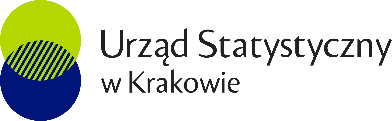 Spis treściRynek pracy	4Wynagrodzenia	7Rolnictwo	8Przemysł i budownictwo	10Budownictwo mieszkaniowe	12Rynek wewnętrzny	13Wyniki finansowe przedsiębiorstw niefinansowych	14Nakłady inwestycyjne	16Podmioty gospodarki narodowej	16Koniunktura gospodarcza	18Wybrane dane o województwie małopolskim	22Uwagi ogólnePrezentowane w Komunikacie dane:o zatrudnieniu, wynagrodzeniach oraz o produkcji sprzedanej przemysłu i budownictwa, produkcji budowlano-
-montażowej, a także o sprzedaży detalicznej i hurtowej towarów dotyczą podmiotów gospodarczych, w których liczba pracujących przekracza 9 osób,o sektorze przedsiębiorstw, dotyczą podmiotów prowadzących działalność gospodarczą w zakresie: leśnictwa 
i pozyskiwania drewna; rybołówstwa w wodach morskich; górnictwa i wydobywania; przetwórstwa przemysłowego; wytwarzania i zaopatrywania w energię elektryczną, gaz, parę wodną, gorącą wodę i powietrze do układów klimatyzacyjnych; dostawy wody; gospodarowania ściekami i odpadami oraz działalności związanej
z rekultywacją; budownictwa; handlu hurtowego i detalicznego; naprawy pojazdów samochodowych, włączając motocykle; transportu i gospodarki magazynowej; działalności związanej z zakwaterowaniem i usługami gastronomicznymi; informacji i komunikacji; działalności związanej z obsługą rynku nieruchomości; działalności prawniczej, rachunkowo-księgowej i doradztwa podatkowego, działalności firm centralnych (head offices); doradztwa związanego 
z zarządzaniem; działalności w zakresie architektury i inżynierii; badań i analiz technicznych; reklamy, badania rynku i opinii publicznej; pozostałej działalności profesjonalnej, naukowej i technicznej; działalności w zakresie usług administrowania i działalności wspierającej; działalności związanej z kulturą, rozrywką i rekreacją; naprawy i konserwacji komputerów i artykułów użytku osobistego i domowego; pozostałej indywidualnej działalności usługowej,o cenach detalicznych dotyczą towarów żywnościowych i nieżywnościowych oraz usług, które pochodzą
z notowań cen prowadzonych przez ankieterów w wybranych punktach sprzedaży, w wytypowanych rejonach badania cen; ceny żywności notowane są raz w miesiącu z wyjątkiem owoców i warzyw, w zakresie których notowania cen prowadzone są dwa razy w miesiącu,o skupie produktów rolnych obejmują skup od producentów z terenu województwa; ceny podano bez podatku VAT,o wynikach finansowych przedsiębiorstw oraz nakładach inwestycyjnych dotyczą podmiotów gospodarczych prowadzących księgi rachunkowe (z wyjątkiem przedsiębiorstw rolnictwa, leśnictwa, łowiectwa i rybactwa, działalności finansowej i ubezpieczeniowej oraz szkół wyższych), w których liczba pracujących przekracza 49 osób.Dane w ujęciu wartościowym wyrażone są w cenach bieżących i stanowią podstawę dla obliczenia wskaźników struktury. Wskaźniki dynamiki zaprezentowano na podstawie wartości w cenach bieżących, z wyjątkiem przemysłu, dla którego wskaźniki dynamiki podano na podstawie wartości w cenach stałych (średnie ceny bieżące 2015 r.).Liczby względne (wskaźniki, odsetki) wyliczono na podstawie danych bezwzględnych, wyrażonych z większą dokładnością niż podane w tekście i tablicach. Wskaźnik ogólnego klimatu koniunktury, przyjmuje wartości od –100 do +100, przy czym wartości poniżej zera są oceniane jako negatywne (wskazujące na gorszą koniunkturę), a powyżej zera – jako pozytywne (wskazujące na dobrą koniunkturę). Wskaźnik przyjmujący wartość równą zero oznacza sytuację, gdy koniunktura nie zmienia się.Dane prezentuje się w układzie Polskiej Klasyfikacji Działalności – PKD 2007.Polska klasyfikacja działalności 2007 (PKD 2007)Objaśnienia znaków umownychDane charakteryzujące województwo małopolskie można również znaleźć w publikacjach statystycznych wydawanych przez US w Krakowie oraz w publikacjach ogólnopolskich GUS.Przy publikowaniu danych US prosimy o podanie źródła.Rynek pracyPrzeciętne zatrudnienie w sektorze przedsiębiorstw w kwietniu 2022 r. wyniosło 538,7 tys. osób, tym samym kształtowało się na poziomie wyższym (o 3,8%) niż rok wcześniej. Stopa bezrobocia była niższa niż w roku poprzednim (4,4% wobec 5,4%).W porównaniu z kwietniem 2021 r. przeciętne zatrudnienie wzrosło w większości sekcji PKD, w tym zwłaszcza w informacji i komunikacji (o 36,7%) oraz zakwaterowaniu i gastronomii (o 12,9%). Spadek przeciętnego zatrudnienia odnotowano w budownictwie (o 4,2%), a także m.in. w handlu; naprawie pojazdów samochodowych (o 2,9%).Przeciętne zatrudnienie w sektorze przedsiębiorstw kształtowało się następująco:a Nie obejmuje działów: Badania naukowe i prace rozwojowe oraz Działalność weterynaryjna.W kwietniu 2022 r. przeciętne zatrudnienie w sektorze przedsiębiorstw było większe (o 0,4%) niż w poprzednim miesiącu. Największy wzrost przeciętnego zatrudnienia odnotowano w informacji i komunikacji (o 3,3%), natomiast najgłębszy spadek miał miejsce w budownictwie (o 0,8%).Przeciętne zatrudnienie w sektorze przedsiębiorstw w okresie styczeń–kwiecień 2022 r. kształtowało się na poziomie 
535,8 tys. osób, tj. wyższym (o 3,3%) niż rok wcześniej. Przeciętne zatrudnienie w ujęciu rocznym zwiększyło się przede wszystkim w informacji i komunikacji (o 35,8%). Wzrost przeciętnego zatrudnienia w tym okresie wystąpił ponadto m.in. w zakwaterowaniu i gastronomii (o 10,8%) oraz administrowaniu i działalności wspierającej (o 6,5%). Najgłębszy spadek przeciętnego zatrudnienia odnotowano w budownictwie (o 4,3%).Wykres 1. Dynamika przeciętnego zatrudnienia w sektorze przedsiębiorstw (przeciętna miesięczna 2015=100) W końcu kwietnia 2022 r. liczba bezrobotnych zarejestrowanych w urzędach pracy wyniosła 68,6 tys. osób i była mniejsza o 15,4 tys. osób (tj. o 18,3%) niż w analogicznym miesiącu ub. roku oraz o 1,9 tys. (tj. o 2,7%) w relacji do marca br. Kobiety stanowiły 55,2% ogólnej liczby zarejestrowanych bezrobotnych (54,0% w kwietniu ub. roku).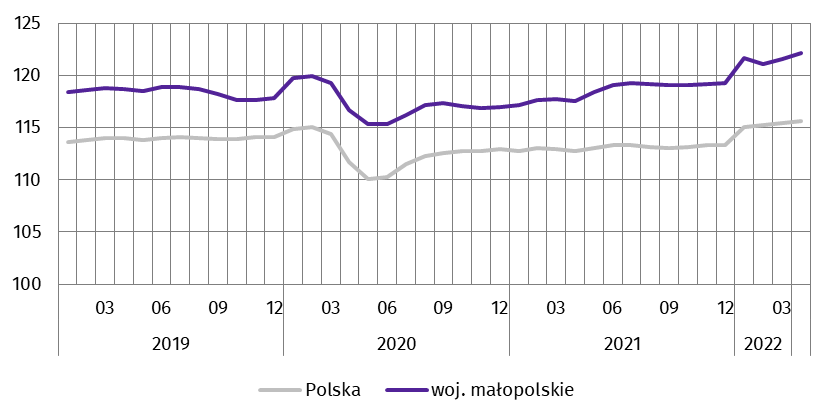 Liczba bezrobotnych i stopa bezrobocia kształtowały się następująco:Stopa bezrobocia rejestrowanego wyniosła 4,4%, tym samym obniżyła się zarówno w ujęciu rocznym (o 1,0 p. proc.), jak i w relacji do poprzedniego miesiąca (o 0,1 p. proc.). Województwo małopolskie pod względem wysokości stopy bezrobocia zajmowało 3 miejsce w Polsce (najniższą stopą bezrobocia charakteryzowało się województwo wielkopolskie – 2,9%).Wykres 2. Stopa bezrobocia rejestrowanegoStan w końcu miesiąca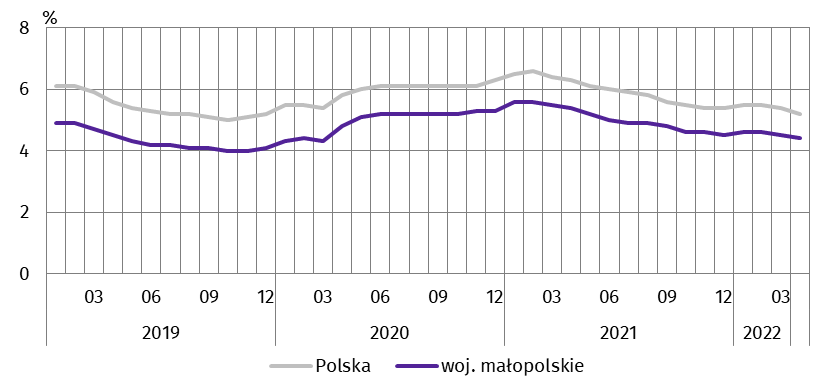 Nadal powiatem o najwyższej stopie bezrobocia był powiat dąbrowski (8,9% wobec 11,0% w kwietniu 2021 r.), a w dalszej kolejności nowosądecki (7,6%, przed rokiem – 8,8%) oraz tatrzański (7,1%, rok wcześniej 8,4%). Najniższą stopą bezrobocia charakteryzował się Kraków (2,7% wobec 3,3%). W porównaniu z analogicznym okresem 2021 r. stopa bezrobocia obniżyła się we wszystkich powiatach, a najgłębszy spadek odnotowano w powiecie nowotarskim (o 2,2 p. proc.).Mapa 1. Stopa bezrobocia rejestrowanego według powiatów w 2022 r.Stan w końcu kwietnia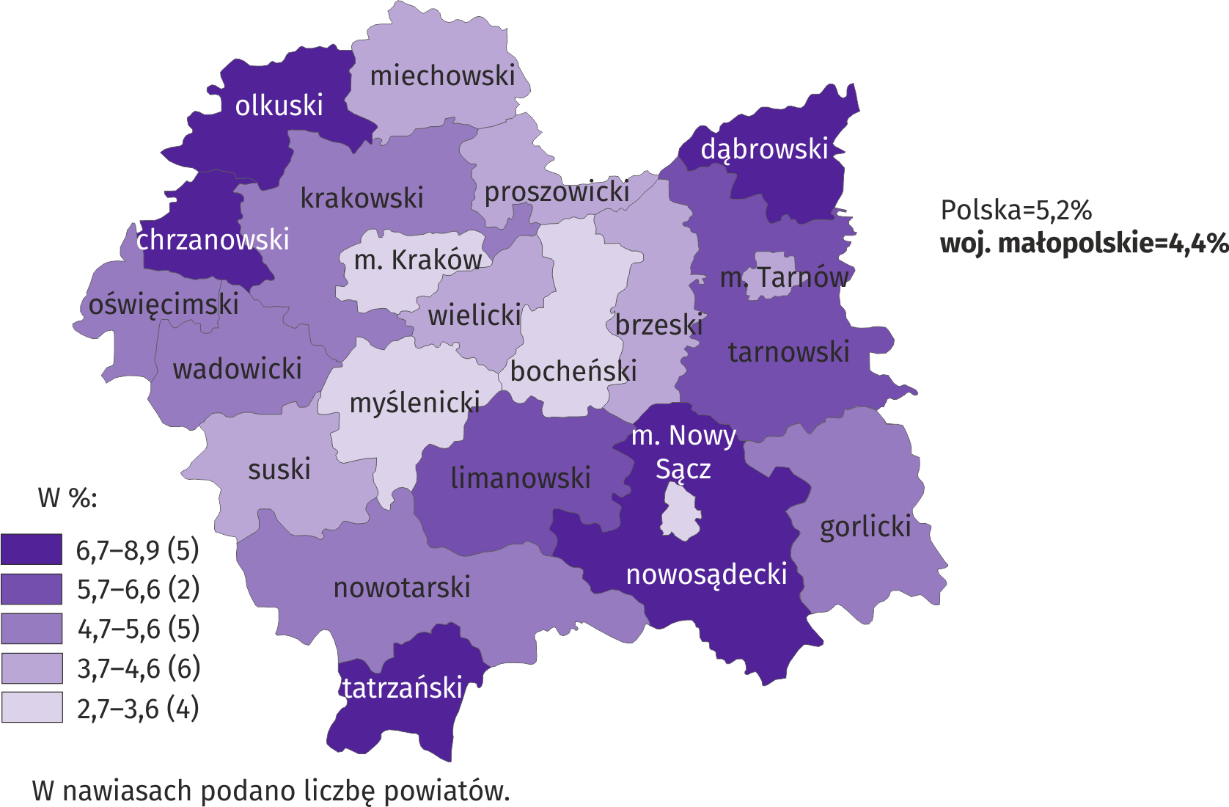 W kwietniu 2022 r. w urzędach pracy zarejestrowano 8,1 tys. nowych bezrobotnych, tj. więcej w skali roku (o 21,2%) oraz mniej niż przed miesiącem (o 8,5%). Osoby rejestrujące się po raz pierwszy stanowiły 30,2% nowo zarejestrowanych bezrobotnych (22,3% rok wcześniej). Stopa napływu bezrobotnych do urzędów pracy (tj. stosunek nowo zarejestrowanych bezrobotnych do liczby aktywnych zawodowo) wyniosła 0,5% (0,4% w kwietniu 2021 r.). Wśród ogólnej liczby nowo zarejestrowanych bezrobotnych zwiększył się w ciągu roku udział osób dotychczas niepracujących (o 11,3 p. proc. do poziomu 22,5%). Jednocześnie zmniejszeniu uległ odsetek osób poprzednio pracujących (o 11,3 p. proc. do 77,5%), rejestrujących się po raz kolejny (o 7,9 p. proc. do 69,8%), zwolnionych z przyczyn dotyczących zakładu pracy (o 1,3 p. proc. do 3,5%), a także absolwentów (o 0,5 p. proc. do 9,2%).W omawianym okresie z ewidencji bezrobotnych wyrejestrowano 10,0 tys. osób, tj. więcej w skali roku (o 14,6%) oraz 
mniej w odniesieniu do marca br. (o 1,9%). Z tytułu podjęcia pracy (głównej przyczyny wyrejestrowania) z rejestru bezrobotnych wyłączono 5,3 tys. osób (wobec 5,4 tys. rok wcześniej). Udział tej kategorii osób w ogólnej liczbie wyrejestrowanych bezrobotnych zmniejszył się w ujęciu rocznym (o 9,2 p. proc. do poziomu 52,5%). Jednocześnie wśród wyłączonych z ewidencji zwiększył się odsetek osób, które nie potwierdziły gotowości do podjęcia pracy (o 7,3 p. proc. do 13,0%), dobrowolnie zrezygnowały ze statusu bezrobotnego (o 2,8 p. proc. do 8,8%), rozpoczęły szkolenie lub staż u pracodawcy (o 1,8 p. proc. do 14,2%) oraz nabyły prawa emerytalne lub rentowe (o 0,1 p. proc. do 0,6%). Stopa odpływu bezrobotnych z urzędów pracy (tj. stosunek liczby bezrobotnych wyrejestrowanych w danym miesiącu do liczby bezrobotnych na koniec ub. miesiąca) wyniosła 14,2% wobec 10,2% rok wcześniej. W końcu kwietnia 2022 r. bez prawa do zasiłku pozostawało 60,5 tys. bezrobotnych, a ich udział w liczbie bezrobotnych ogółem wyniósł 88,2% (86,5% w kwietniu 2021 r.).Na koniec badanego miesiąca wśród bezrobotnych zarejestrowanych przeszło połowę (54,7%) stanowiły osoby długotrwale bezrobotne (rok wcześniej ich udział wyniósł 47,9%). Większy niż rok wcześniej był także odsetek bezrobotnych powyżej 50 roku życia (26,3% wobec 24,6%), niepełnosprawnych (6,5% wobec 5,0%), posiadających co najmniej jedno dziecko w wieku do 6 roku życia (18,2% wobec 17,6%) oraz korzystających ze świadczeń pomocy społecznej (1,2% wobec 1,1%). Jednocześnie obniżył się odsetek bezrobotnych poniżej 30 roku życia (o 3,5 p. proc. do 24,2%, w tym odsetek osób w wieku poniżej 25 roku życia był mniejszy niż rok wcześniej o 2,1 p. proc. i wyniósł 11,7%). Odsetek posiadających dziecko niepełnosprawne w wieku do 18 roku życia (0,2%) pozostał bez zmian.Wybrane kategorie bezrobotnych będących w szczególnej sytuacji na rynku pracy kształtowały się następująco:W kwietniu 2022 r. do urzędów pracy zgłoszono 7,8 tys. ofert zatrudnienia, tj. mniej niż miesiąc wcześniej (o 27,6%) oraz więcej w relacji do kwietnia 2021 r. (o 14,3%). W końcu miesiąca na 1 ofertę pracy przypadało 9 bezrobotnych (w marcu br. – 8, w kwietniu 2021 r. – 14).Wykres 3. Bezrobotni na 1 ofertę pracyStan w końcu miesiąca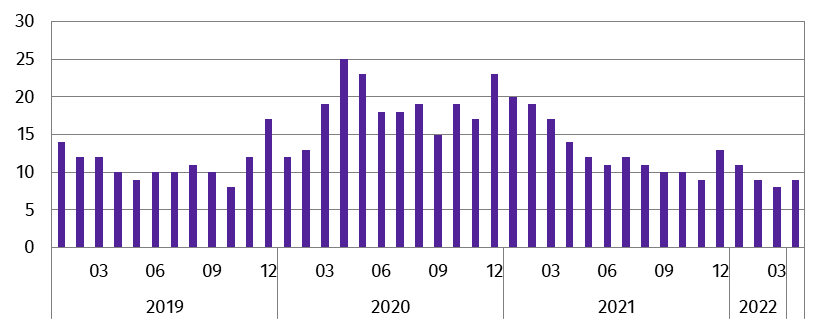 Według stanu w końcu kwietnia 2022 r. trudna sytuacja na rynku pracy dotyczyła przede wszystkim ludzi młodych. Bezrobotni w wieku do 34 roku życia stanowili 38,2% wszystkich zarejestrowanych bezrobotnych, a osoby bez stażu pracy lub posiadające niewielki staż pracy (do 5 lat) – 57,8%. Najwięcej bezrobotnych legitymowało się wykształceniem zasadniczym zawodowym/branżowym – 24,9%. Biorąc pod uwagę czas pozostawania bez pracy, najliczniejsza grupa to osoby pozostające bez pracy powyżej 12 miesięcy – 46,5% ogółu bezrobotnych.Z danych urzędów pracy wynika, że w końcu kwietnia 2022 r. 11 zakładów pracy zgłosiło zwolnienie w najbliższym czasie 0,5 tys. pracowników (rok wcześniej 7 zakładów – 1,7 tys. pracowników).***WynagrodzeniaW kwietniu 2022 r. przeciętne miesięczne wynagrodzenie brutto w sektorze przedsiębiorstw wyniosło 6908,64 zł i było 
o 17,8% wyższe niż rok wcześniej. W porównaniu z analogicznym miesiącem 2021 r. wzrost przeciętnych wynagrodzeń odnotowano w większości sekcji PKD, w tym największy w transporcie i gospodarce magazynowej (o 29,6%).Przeciętne miesięczne wynagrodzenia brutto w sektorze przedsiębiorstw kształtowały się następująco:a Nie obejmuje działów: Badania naukowe i prace rozwojowe oraz Działalność weterynaryjna.W kwietniu 2022 r. najwyższe przeciętne miesięczne wynagrodzenie brutto notowano w sekcji informacja i komunikacja (o 91,1% wyższe niż średnie wynagrodzenie w sektorze przedsiębiorstw w województwie), natomiast najniższe w zakwaterowaniu i gastronomii (o 40,3% niższe od przeciętnego wynagrodzenia w sektorze przedsiębiorstw).Wykres 4. Odchylenia względne przeciętnych miesięcznych wynagrodzeń brutto w wybranych sekcjach PKD
od średniego wynagrodzenia w sektorze przedsiębiorstw w województwie w kwietniu 2022 r. 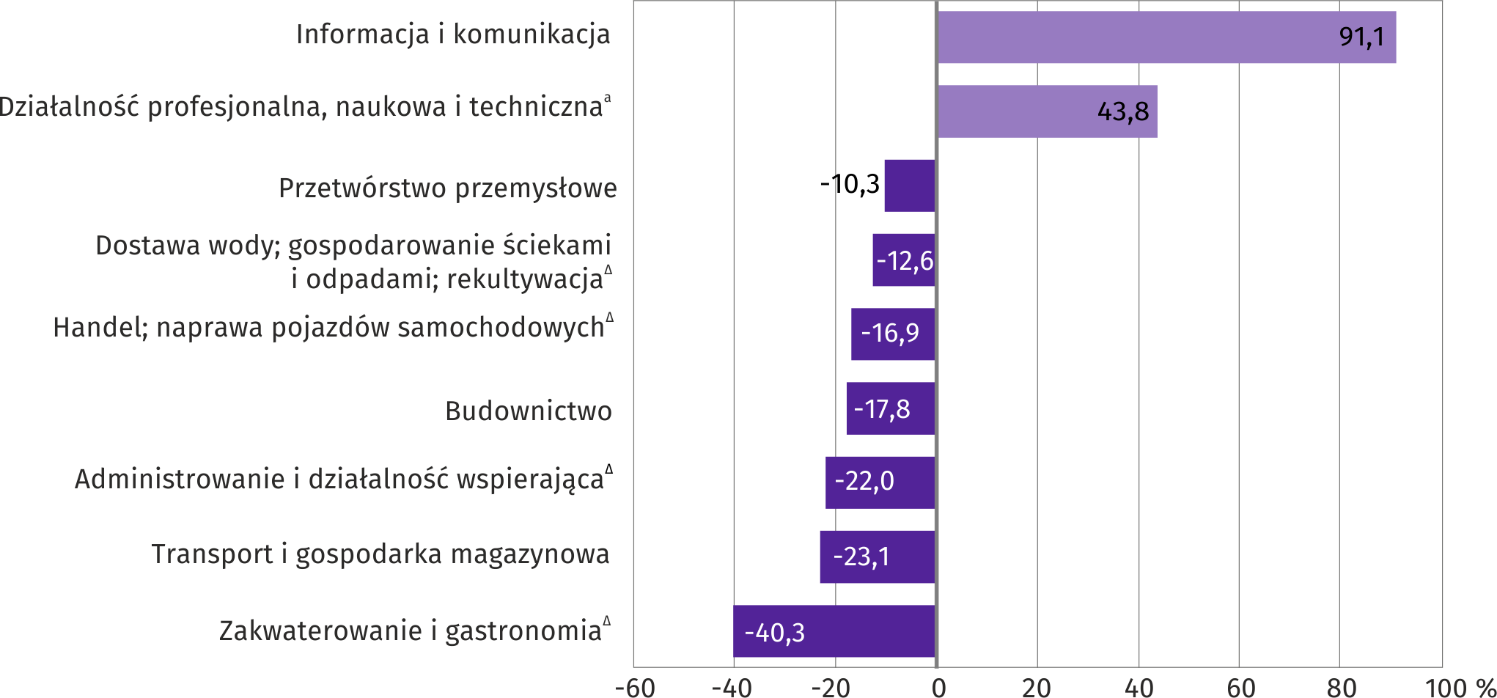 a Nie obejmuje działów: Badania naukowe i prace rozwojowe oraz Działalność weterynaryjna. W relacji do marca br. przeciętne miesięczne wynagrodzenie brutto zmniejszył się o 2,2%.Wykres 5. Dynamika przeciętnego miesięcznego wynagrodzenia brutto w sektorze przedsiębiorstw(przeciętna miesięczna 2015=100) 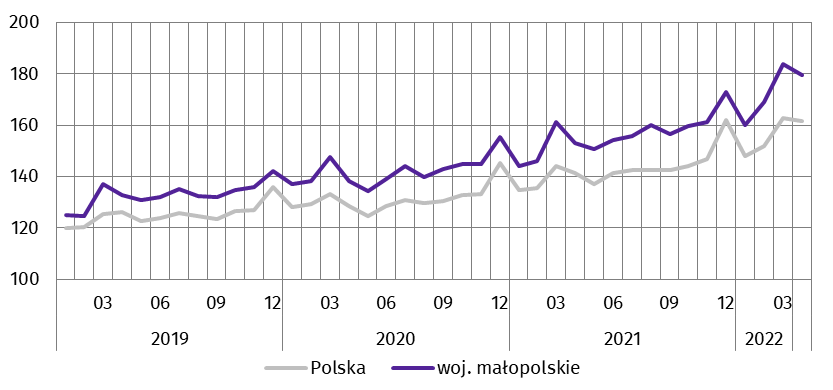 W okresie styczeń–kwiecień 2022 r. przeciętne miesięczne wynagrodzenie brutto w sektorze przedsiębiorstw wyniosło 6683,14 zł i było o 14,9% wyższe ujęciu rocznym. Wzrost średnich miesięcznych wynagrodzeń w omawianym okresie zanotowano we wszystkich sekcjach, w tym zwłaszcza w transporcie i gospodarce magazynowej (o 23,9%).***RolnictwoW kwietniu 2022 r. przeciętne ceny skupu w ujęciu rocznym były wyższe w przypadku wszystkich badanych produktów roślinnych i zwierzęcych. Największy wzrost dotyczył cen skupu ziemniaków, a najmniejszy żywca rzeźnego wieprzowego. Średnia temperatura powietrza na obszarze województwa małopolskiego w kwietniu 2022 r. wyniosła 6,4°C i była
o 0,9°C wyższa od średniej notowanej w analogicznym okresie 2021 r., przy czym maksymalna temperatura wyniosła 22,6°C (Nowy Sącz), a minimalna minus 7,5°C (Zakopane). Średnia suma opadów atmosferycznych wyniosła 42,3 mm (73,0 mm w kwietniu 2021 r.). Liczba dni z opadami, w zależności od regionu, wahała się od 13 do 18. Skup zbóża kształtował się następująco: a Bez skupu realizowanego przez osoby fizyczne. b Obejmuje: pszenicę, żyto, jęczmień, owies, pszenżyto; łącznie z mieszankami zbożowymi, bez ziarna siewnego.W okresie od lipca 2021 do kwietnia 2022 r. skup zbóż podstawowych (z mieszankami zbożowymi, bez ziarna siewnego) był o 19,7% mniejszy niż w analogicznym okresie poprzedniego roku gospodarczego, w tym pszenicy obniżył się o 18,6%.W kwietniu 2022 r. skup zbóż podstawowych (z mieszankami zbożowymi, bez ziarna siewnego) był o 10,4% mniejszy niż rok wcześniej. Dostawy zbóż do skupu były także mniejsze niż w marcu br. – łącznie skupiono 4,2 tys. t zbóż, tj. o 27,3% mniej. Skup podstawowych produktów zwierzęcycha kształtował się następująco: a Bez skupu realizowanego przez osoby fizyczne. b Obejmuje: bydło, cielęta, trzodę chlewną, owce, konie i drób; w wadze żywej.  c W milionach litrów.W okresie styczeń–kwiecień 2022 r. skup żywca rzeźnego (w wadze żywej) wyniósł 19,1 tys. t, tym samym był o 9,1% mniejszy niż w analogicznym okresie roku poprzedniego. Obniżeniu uległ skup wszystkich najpopularniejszych gatunków żywca, w tym szczególnie trzody chlewnej (o 30,5%). W kwietniu 2022 r. skup żywca rzeźnego (w wadze żywej) wyniósł 4,8 tys. t, co oznacza, że zmniejszył się zarówno w skali roku (o 4,6%), jak i w relacji do marca br. (o 4,7%).Przeciętne ceny podstawowych produktów rolnych kształtowały się następująco: a W skupie bez ziarna siewnego. b Na targowiskach – jadalne późne.W okresie styczeń–kwiecień br. przeciętne ceny skupu pszenicy wynoszące 145,59 zł/dt były wyższe (o 62,9%) niż w roku poprzednim. W kwietniu 2022 r., przy znacznie mniejszej w stosunku do poprzedniego miesiąca podaży, przeciętne ceny skupu pszenicy wynoszące 160,74 zł/dt były wyższe zarówno w skali roku (o 76,6%), jak i w relacji do poprzedniego miesiąca (o 2,7%). Na targowiskach w kwietniu br. za 1 dt pszenicy płacono 183,32 zł, tj. o 9,3% więcej w skali miesiąca.Wykres 6. Przeciętne ceny skupu pszenicy i targowiskowe ceny ziemniaków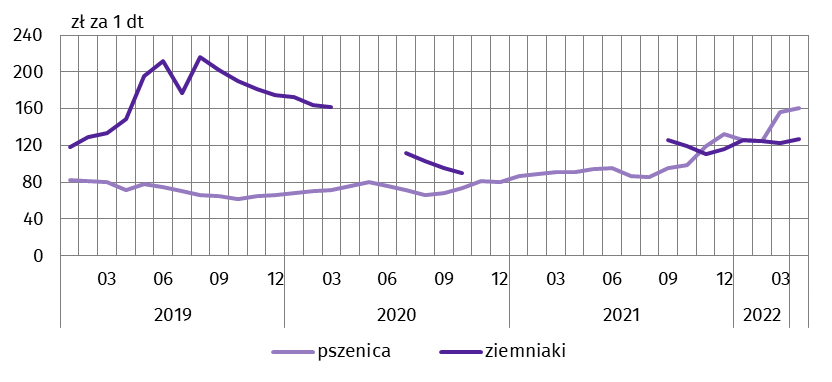 Ceny skupu ziemniaków w okresie styczeń–kwiecień 2022 r. zwiększyły się w skali roku (o 83,2%) do poziomu 90,49 zł/dt. W kwietniu 2022 r. cena ziemniaków w skupie (100,69 zł/dt) była wyższa w ujęciu rocznym (o 93,0%) oraz w porównaniu z poprzednim miesiącem (o 20,9%). Na targowiskach przeciętna cena ziemniaków wyniosła 127,11 zł/dt, co oznacza wzrost (o 3,9%) względem marca br.W okresie styczeń–kwiecień 2022 r. ceny żywca wieprzowego w skupie wzrosły (o 19,5%) w ujęciu rocznym do 5,90 zł/kg. W kwietniu br. przeciętne ceny skupu żywca wieprzowego wynoszące 7,24 zł/kg były wyższe w skali roku (o 31,8%) oraz w relacji do poprzedniego miesiąca (o 10,6%).Niewielka różnica pomiędzy wzrostem cen skupu żywca wieprzowego, a cen żyta na targowiskach, skutkowała utrzymaniem poziomu rentowności produkcji żywca wieprzowego w relacji do miesiąca poprzedniego. W kwietniu 2022 r., podobnie jak miesiąc wcześniej, cena 1 kg żywca wieprzowego w skupie równoważyła wartość 5,1 kg żyta na targowiskach. Wykres 7. Relacja przeciętnych cen skupu żywca wieprzowego do przeciętnych cen żyta na targowiskach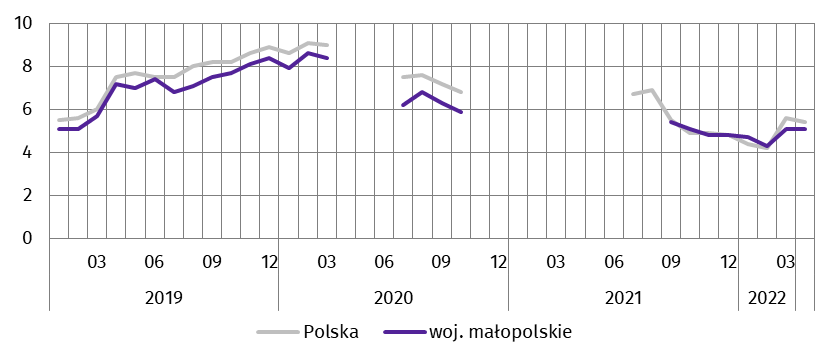 W okresie styczeń–kwiecień 2022 r. obserwowano wzrost cen skupu żywca wołowego (o 53,4%) w skali roku do
10,97 zł/kg. W kwietniu br. przeciętna cena żywca wołowego w skupie wynosząca 12,23 zł/kg była wyższa zarówno w ujęciu rocznym (o 62,4%), jak i w relacji do poprzedniego miesiąca (o 6,2%).Ceny skupu żywca drobiowego w ciągu ostatnich czterech miesięcy zwiększyły się w ujęciu rocznym (o 48,7%) do
5,47 zł/kg. W kwietniu 2022 r. za 1 kg drobiu rzeźnego producenci otrzymywali w skupie przeciętnie 6,31 zł, tj. więcej w skali roku (o 68,5%) oraz w relacji do marca br. (o 9,4%).Wykres 8. Przeciętne ceny skupu żywca i mleka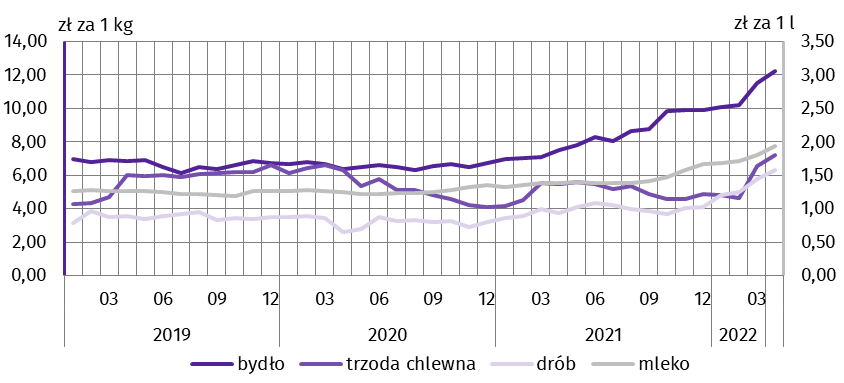 W okresie styczeń–kwiecień 2022 r. skup mleka był o 7,6% większy niż rok wcześniej i wyniósł 42,6 mln l. Średnia cena tego surowca ukształtowała się na poziomie 178,74 zł za 100 l, tj. o 31,1% wyższym w skali roku. Dostawy mleka do skupu w kwietniu 2022 r. wyniosły 11,1 mln l i były większe w ujęciu rocznym (o 7,8%) oraz w skali miesiąca (o 1,4%). Za 100 l mleka płacono średnio 193,32 zł, tj. więcej niż w analogicznym okresie 2021 r. oraz w poprzednim miesiącu (odpowiednio o 39,7% i 7,4%).***Przemysł i budownictwoProdukcja sprzedana przemysłu w kwietniu 2022 r. osiągnęła wartość (w cenach bieżących) 13657,2 mln zł i była (w cenach stałych) większa w skali roku (o 1,9%) oraz mniejsza w odniesieniu do poprzedniego miesiąca (o 14,2%). Produkcja budowlano-montażowa (w cenach bieżących) kształtowała się na poziomie niższym niż przed rokiem (o 6,2%). Dynamika (w cenach stałych) i struktura (w cenach bieżących) produkcji sprzedanej przemysłu kształtowały się następująco:W ujęciu rocznym wzrost produkcji sprzedanej odnotowano w górnictwie i wydobywaniu (o 4,6%) oraz przetwórstwie przemysłowym (o 2,3%). W dostawie wody; gospodarowaniu ściekami i odpadami; rekultywacji, a także w wytwarzaniu i zaopatrywaniu w energię elektryczną, gaz parę wodną i gorącą wodę produkcja sprzedana uległa zmniejszeniu (odpowiednio o 2,6% i 0,4%). Wyższy niż w kwietniu 2021 r. poziom produkcji sprzedanej odnotowano w 26 działach przemysłu (spośród 31 występujących w województwie), w tym w 15 działach sprzedaż produkcji zwiększyła się o więcej niż 10%. Wzrost produkcji sprzedanej w omawianym okresie zanotowano m.in. w działach: poligrafia i reprodukcja zapisanych nośników informacji (o 63,2%), produkcja wyrobów z drewna, korka, słomy i wikliny (o 42,5%), produkcja papieru i wyrobów z papieru (o 38,5%) oraz pozostała produkcja wyrobów (o 26,5%). Spadek sprzedaży wystąpił m.in. w działach produkcja pojazdów samochodowych, przyczep i naczep (o 57,0%), a także produkcja metali (o 0,4%).W porównaniu z marcem br. produkcja sprzedana uległa zmniejszeniu (o 14,2%). Spadek produkcji w omawianym okresie zanotowano we wszystkich sekcjach należących do przemysłu, w tym największy w przetwórstwie przemysłowym (o 14,6%). Wydajność pracy w przemyśle, mierzona wartością produkcji sprzedanej na 1 zatrudnionego, w kwietniu 2022 r. była (w cenach stałych) mniejsza niż rok wcześniej (o 0,4%), przy wzroście przeciętnego zatrudnienia (o 2,4%) i przeciętnego miesięcznego wynagrodzenia brutto (o 14,2%).Wykres 9. Dynamika produkcji sprzedanej przemysłu(przeciętna miesięczna 2015=100; ceny stałe)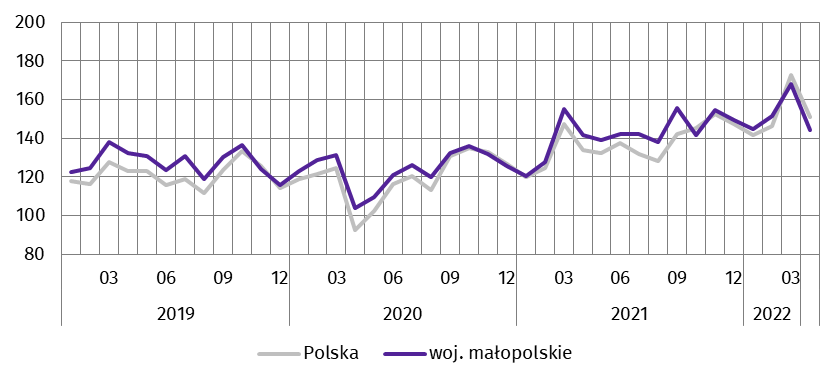 W okresie styczeń–kwiecień 2022 r. produkcja sprzedana przemysłu wyniosła (w cenach bieżących) 55209,7 mln zł, co oznacza wzrost (w cenach stałych) o 10,6% w ujęciu rocznym. W przetwórstwie przemysłowym, którego udział w produkcji sprzedanej przemysłu wyniósł 82,7%, produkcja zwiększyła się o 12,3%.Produkcja sprzedana budownictwa (w cenach bieżących) w kwietniu 2022 r. wyniosła 2201,6 mln zł i była o 1,0% większa niż w analogicznym miesiącu 2021 r. Wydajność pracy w budownictwie, mierzona wartością produkcji sprzedanej na 1 zatrudnionego, zwiększyła się (o 5,4%) przy jednoczesnym spadku przeciętnego zatrudnienia (o 4,2%) oraz wzroście przeciętnego miesięcznego wynagrodzenia brutto (o 12,2%).Sprzedaż produkcji budowlano-montażowej (w cenach bieżących), stanowiącej 37,1% produkcji sprzedanej budownictwa, w kwietniu 2022 r. wyniosła 816,7 mln zł i była o 6,2% mniejsza od uzyskanej rok wcześniej. Spadek produkcji odnotowano w dziale „budowa obiektów inżynierii lądowej i wodnej” (o 31,6%).Dynamika i struktura produkcji budowlano-montażowej (w cenach bieżących) kształtowały się następująco:W okresie styczeń–kwiecień 2022 r. produkcja budowlano-montażowa wyniosła 3331,1 mln zł, co stanowiło 37,4% wartości ogółem produkcji sprzedanej budownictwa. W ujęciu rocznym jej wartość zwiększyła się o 21,9%, a w jej strukturze największy udział miały podmioty zajmujące się budową budynków (42,5%).***Budownictwo mieszkaniowe Według wstępnych danych, w kwietniu 2022 r. oddano do użytkowania 1937 mieszkań, tj. o 0,7% więcej niż w analogicznym miesiącu poprzedniego roku. W budownictwie indywidualnym liczba oddanych mieszkań zwiększyła się o 11,1% do 853, natomiast w przeznaczonym na sprzedaż lub wynajem spadła o 6,2% do 1084.Mieszkania oddane w województwie małopolskim w kwietniu br. stanowiły 10,3% ogólnej liczby mieszkań oddanych do użytkowania w kraju.Liczba mieszkań oddanych do użytkowania w okresie styczneń–kwiecień 2022 r. kształtowała się następująco:W okresie styczeń–kwiecień 2022 r. oddano do użytkowania 7811 mieszkań, tj. o 16,8% więcej niż rok wcześniej. W budownictwie przeznaczonym na sprzedaż lub wynajem liczba nowo oddanych mieszkań zwiększyła się o 20,1%, a w indywidualnym o 16,2%.Wykres 10. Dynamika mieszkań oddanych do użytkowania(analogiczny okres 2015=100)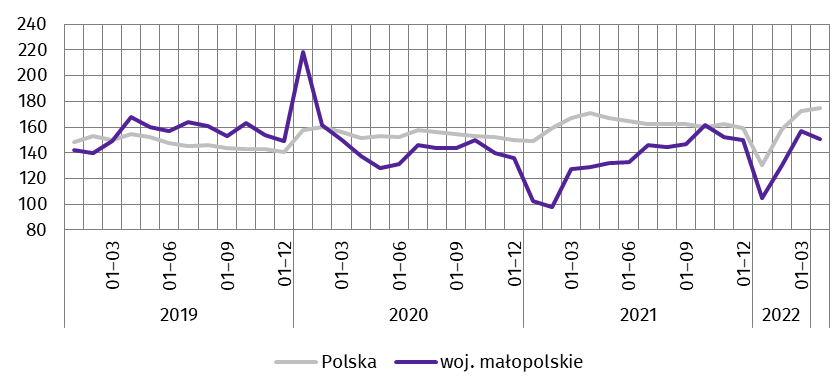  Najwięcej mieszkań oddano do użytkowania w Krakowie (3739) oraz powiecie krakowskim (580), a najmniej w powiatach miechowskim (30) i olkuskim (45). Mapa 2. Mieszkania oddane do użytkowania według powiatów w okresie styczeń–kwiecień 2022 r.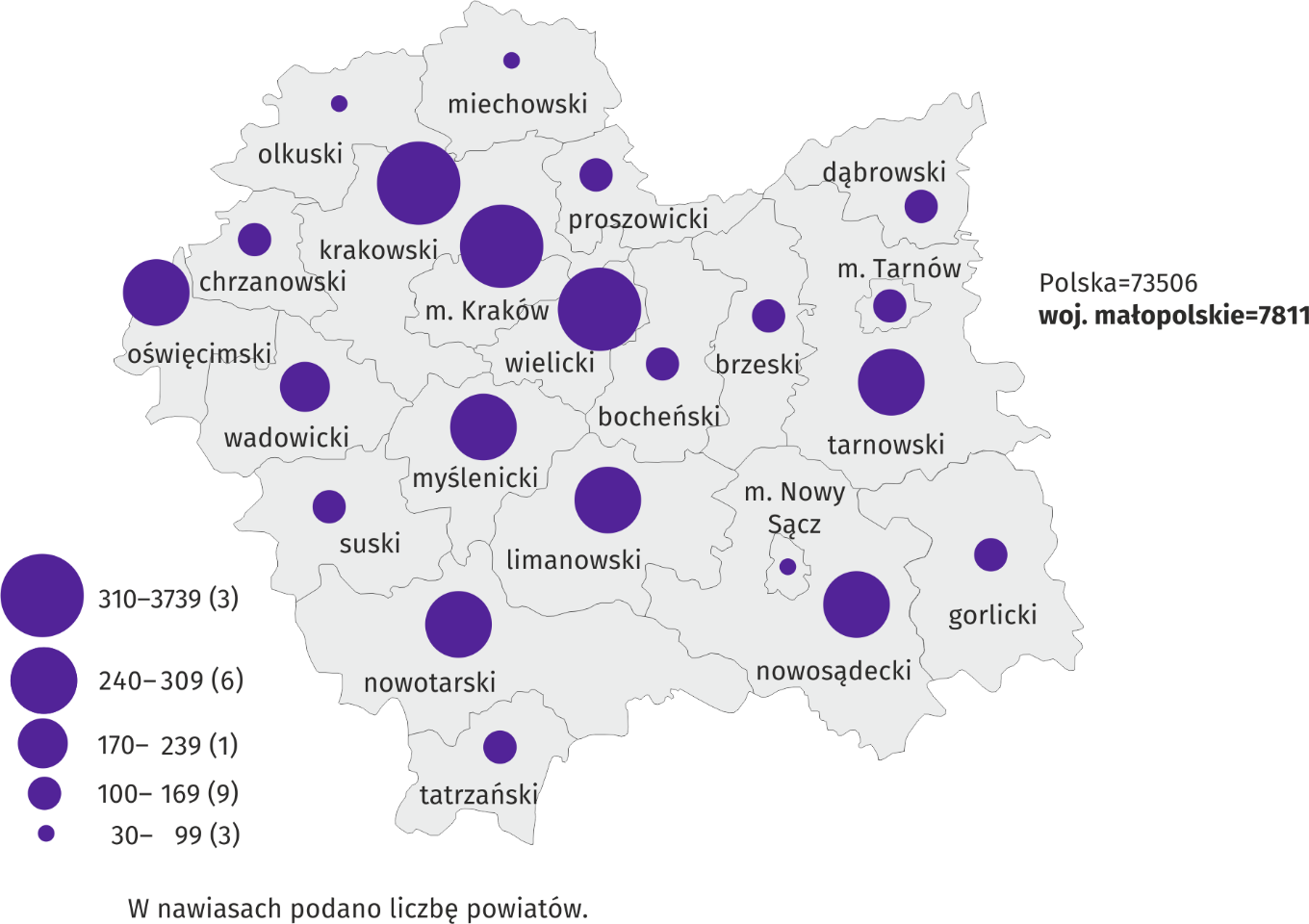 Przeciętna powierzchnia użytkowa 1 mieszkania oddanego do użytkowania w okresie styczeń–kwiecień 2022 r. wyniosła 101,0 m2 i była o 1,8 m2 mniejsza w ujęciu rocznym. Mieszkania o największej przeciętnej powierzchni użytkowej oddano do użytkowania w powiecie limanowskim (171,6 m2), a w dalszej kolejności w powiatach olkuskim (163,8 m2) i nowotarskim (161,1 m2) oraz w Nowym Sączu (159,9 m2). Najmniejsze (poniżej 100 m2) wybudowano w Krakowie (63,5 m2), Tarnowie (90,9 m2) oraz powiatach proszowickim (92,8 m2) i dąbrowskim (97,2 m2).W kwietniu br. liczba mieszkań, na budowę których wydano pozwolenia lub dokonano zgłoszenia z projektem budowlanym wyniosła 2820 tym samym spadła o 16,9% w ujęciu rocznym, a liczba mieszkań, których budowę rozpoczęto zmniejszyła się o 27,8% do 1863.Liczba mieszkań, na budowę których wydano pozwolenia lub dokonano zgłoszenia z projektem budowlanym
i mieszkań, których budowę rozpoczęto w okresie styczeń–kwiecień 2022 r. kształtowała się następująco:***Rynek wewnętrznyW kwietniu 2022 r. odnotowano w skali roku wzrost (w cenach bieżących) zarówno sprzedaży detalicznej (o 43,9%), jak
i sprzedaży hurtowej (o 49,5%). W ujęciu rocznym sprzedaż detaliczna (zrealizowana przez przedsiębiorstwa handlowe i niehandlowe) zwiększyła się w większości grup, w tym przede wszystkim w grupie „tekstylia, odzież, obuwie” (ponad 4-krotnie). Dynamika i struktura sprzedaży detalicznej (w cenach bieżących) kształtowały się następująco:a Grupowania przedsiębiorstw dokonano na podstawie Polskiej Klasyfikacji Działalności – PKD 2007, zaliczając przedsiębiorstwo do określonej kategorii według przeważającego rodzaju działalności, zgodnie z aktualnym w omawianym okresie stanem organizacyjnym. Odnotowane zmiany (wzrost/spadek) sprzedaży detalicznej w poszczególnych grupach rodzajów działalności przedsiębiorstw mogą zatem również wynikać ze zmiany przeważającego rodzaju działalności przedsiębiorstwa oraz zmian organizacyjnych. Nie ma to wpływu na dynamikę sprzedaży detalicznej ogółem.W relacji do poprzedniego miesiąca sprzedaż detaliczna zwiększyła się (o 3,0%). Największy wzrost wystąpił w grupie „tekstylia, odzież, obuwie” (o 30,9%).Sprzedaż detaliczna w okresie styczeń–kwiecień 2022 r. zwiększyła się w ujęciu rocznym (o 32,8%). Wzrost sprzedaży odnotowano szczególnie w grupie „pozostała sprzedaż detaliczna w niewyspecjalizowanych sklepach” (o 201,6%), a ponadto m.in. w grupach „tekstylia, odzież, obuwie” (o 153,5%) oraz „pozostałe” (o 91,2%). Sprzedaż hurtowa (w cenach bieżących) w przedsiębiorstwach handlowych w kwietniu 2022 r. zwiększyła się zarówno
w ujęciu rocznym (o 49,5%), jak i w relacji do poprzedniego miesiąca (o 0,6%). W przedsiębiorstwach hurtowych omawiana sprzedaż wzrosła w skali roku (o 52,9%) oraz w porównaniu z marcem br. (o 1,5%). Sprzedaż hurtowa w okresie styczeń–kwiecień 2022 r. w przedsiębiorstwach handlowych i w przedsiębiorstwach hurtowych zwiększyła się w porównaniu z rokiem poprzednim (odpowiednio o 38,7% i 40,3%).***Wyniki finansowe przedsiębiorstw niefinansowychWyniki finansowe badanych przedsiębiorstw w okresie styczeń–marzec 2022 r. były zróżnicowane. W ujęciu rocznym odnotowano wzrost wyniku finansowego ze sprzedaży produktów, towarów i materiałów oraz wyniku finansowego brutto i netto. Jednocześnie zmniejszył się wynik finansowy z pozostałej działalności operacyjnej, jak i wynik na operacjach finansowych. Osłabieniu uległy wszystkie podstawowe wskaźniki ekonomiczno-finansowe. Mniejszy niż rok wcześniej był ponadto udział przychodów przedsiębiorstw wykazujących zysk netto w ogólnej kwocie przychodów z całokształtu działalności.Przychody, koszty oraz wyniki finansowe podmiotów objętych badaniem kształtowały się następująco:Przychody z całokształtu działalności były o 27,0% wyższe w ujęciu rocznym, natomiast koszty uzyskania tych przychodów zwiększyły się o 29,0%, co skutkowało pogorszeniem się wskaźnika poziomu kosztów, który wzrósł z 90,6% do 92,0%. Przychody netto ze sprzedaży produktów, towarów i materiałów oraz koszty tej działalności były wyższe niż rok wcześniej – odpowiednio o 28,1% i 29,1%. Wzrost przychodów netto ze sprzedaży produktów, towarów i materiałów notowano zwłaszcza w sekcjach zakwaterowanie i gastronomia, informacja i komunikacja oraz przetwórstwo przemysłowe. Wynik finansowy ze sprzedaży produktów, towarów i materiałów był o 16,2% wyższy w ujęciu rocznym i wyniósł 
5462,4 mln zł. Jednocześnie pogorszył się wynik na pozostałej działalności operacyjnej (308,9 mln zł wobec 628,6 mln zł rok wcześniej), a także wynik na operacjach finansowych (153,6 mln zł wobec 169,0 mln zł). W rezultacie, wynik finansowy brutto ukształtował się na poziomie 5924,9 mln zł i był o 7,7% wyższy od uzyskanego rok wcześniej. Obciążenia wyniku finansowego brutto podatkiem dochodowym zwiększyły się w skali roku o 32,2% do 974,4 mln zł. Relacja podatku dochodowego od osób prawnych i fizycznych do zysku brutto zwiększyła się w ujęciu rocznym z 11,9% do 14,4%. Wynik finansowy netto ukształtował się na poziomie 4950,4 mln zł i był o 188,5 mln zł (tj. o 4,0%) wyższy niż w roku poprzednim. W omawianym okresie zysk netto wykazało 74,4% badanych przedsiębiorstw wobec 71,2% rok wcześniej. Udział przychodów przedsiębiorstw wykazujących zysk netto w ogólnej kwocie przychodów z całokształtu działalności obniżył się 
z 86,9% do 80,5%. W przetwórstwie przemysłowym zysk netto odnotowało 80,7% przedsiębiorstw (rok wcześniej – 77,8%),
a udział uzyskanych przez nie przychodów w przychodach wszystkich podmiotów tej sekcji stanowił 81,4% (rok wcześniej – 84,2%).W badanych przedsiębiorstwach wskaźnik poziomu kosztów z całokształtu działalności zwiększył się w skali roku
o 1,4 p. proc. Mniej korzystniej kształtowały się ponadto wskaźniki płynności finansowej I i II stopnia (spadek odpowiednio o 6,8 p. proc. i 6,3 p. proc.), wskaźniki rentowności obrotu brutto i netto (po 1,4 p. proc.) oraz wskaźnik rentowności sprzedaży brutto (o 0,8 p. proc.). Podstawowe wskaźniki ekonomiczno-finansowe podmiotów objętych badaniem kształtowały się następująco:Do sekcji PKD o najwyższych wskaźnikach rentowności obrotu netto w omawianym okresie należały zakwaterowanie i gastronomia (11,3%) oraz wytwarzanie i zaopatrywanie w energię elektryczną, gaz, parę wodną i gorącą wodę (9,8%). W ujęciu rocznym wzrost wskaźnika rentowności obrotu netto odnotowano w 4 sekcjach, w tym największy w zakwaterowaniu i gastronomii (z minus 30,2% do plus 11,3%). Wykres 11. Wskaźnik rentowności obrotu netto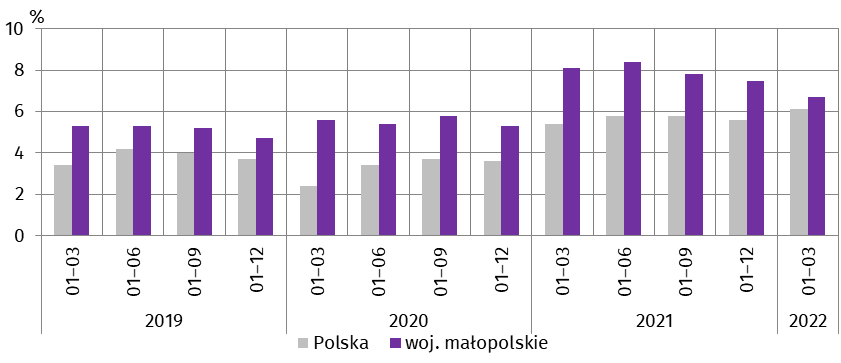 Wartość aktywów obrotowych badanych przedsiębiorstw w końcu marca 2022 r. wyniosła 96458,3 mln zł i była
o 23,4% wyższa w ujęciu rocznym. W rzeczowej strukturze aktywów obrotowych zwiększył się udział zapasów (z 25,5% do 28,6%) oraz należności krótkoterminowych (z 43,7% do 45,4%), a zmniejszył udział inwestycji krótkoterminowych (z 26,6% do 22,7%) i krótkoterminowych rozliczeń międzyokresowych (z 4,2% do 3,2%). W strukturze zapasów wzrost udziału w ciągu roku dotyczył materiałów (z 29,4% do 32,8%) oraz półproduktów i produktów w toku (z 14,5% do 14,6%). Spadek udziału odnotowano w przypadku towarów (z 38,2% do 34,1%), a także produktów gotowych (z 16,0% do 15,5%). Aktywa obrotowe finansowane były głównie zobowiązaniami krótkoterminowymi – relacja zobowiązań krótkoterminowych do aktywów obrotowych wyniosła 68,3% wobec 66,3% rok wcześniej.Zobowiązania długo i krótkoterminowe (bez funduszy specjalnych) w końcu marca 2022 r. wyniosły 102893,3 mln zł
i były o 22,2% wyższe w skali roku. Zobowiązania długoterminowe stanowiły 36,0% ogółu zobowiązań (wobec 38,5% 
w końcu marca 2021 r.). Wartość zobowiązań długoterminowych wyniosła 36999,8 mln zł i była o 14,3% wyższa niż rok wcześniej. Zobowiązania krótkoterminowe badanych przedsiębiorstw wyniosły 65893,4 mln zł i w skali roku były większe o 27,2%. Zobowiązania krótkoterminowe z tytułu dostaw i usług wzrosły o 24,7%, z tytułu kredytów bankowych i pożyczek – o 17,1%, a z tytułu podatków, ceł, ubezpieczeń i innych świadczeń – o 15,4%.***Nakłady inwestycyjneNakłady inwestycyjne poniesione w okresie styczeń–marzec 2022 r. przez przedsiębiorstwa mające siedzibę na terenie województwa małopolskiego osiągnęły wartość 2464,2 mln zł i były (w cenach bieżących) o 1,9% niższe niż w analogicznym okresie roku poprzedniego. Nakłady na środki transportu zmniejszyły się o 38,9%, natomiast nakłady na budynki i budowle oraz na maszyny, urządzenia techniczne, narzędzia i wyposażenie były większe odpowiednio o 3,3% i 0,4%. Wykres 12. Nakłady inwestycyjne(ceny bieżące; wzrost/spadek w stosunku do roku poprzedniego)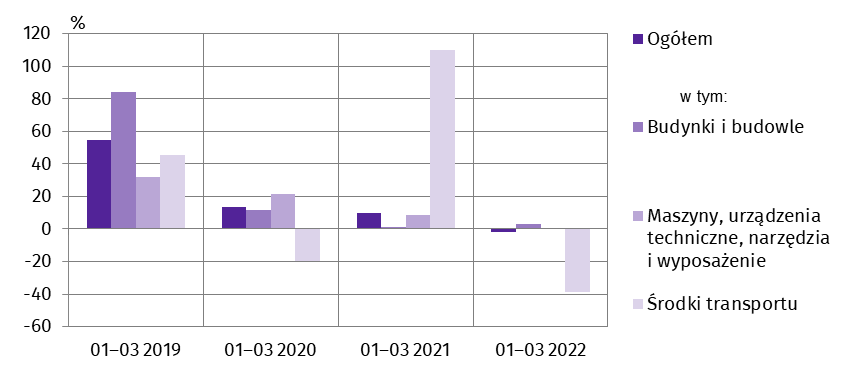 Wśród sekcji PKD wzrost nakładów w ujęciu rocznym odnotowano w informacji i komunikacji (o 86,7%), obsłudze rynku nieruchomości (o 72,9%), handlu; naprawie pojazdów samochodowych (o 47,1%), zakwaterowaniu i gastronomii (o 13,2%), wytwarzaniu i zaopatrywaniu w energię elektryczną, gaz, parę wodną i gorącą wodę (o 2,6%) oraz w dostawie wody; gospodarowaniu ściekami i odpadami; rekultywacji (o 0,2%). Nakłady niższe niż rok wcześniej wystąpiły w transporcie i gospodarce magazynowej (o 48,9%), górnictwie i wydobywaniu (o 39,0%), przetwórstwie przemysłowym (o 8,2%), jak również w budownictwie (o 4,5%).W okresie sprawozdawczym inwestowały głównie przedsiębiorstwa prowadzące działalność w zakresie wytwarzania 
i zaopatrywania w energię elektryczną, gaz, parę wodną i gorącą wodę (na które przypadało 45,6% ogółu poniesionych nakładów), przetwórstwa przemysłowego (32,5%) oraz handlu; naprawy pojazdów samochodowych (6,9%). W strukturze nakładów według sekcji w ujęciu rocznym najbardziej zwiększył się udział przedsiębiorstw zajmujących się handlem; naprawą pojazdów samochodowych (o 2,3 p. proc.), natomiast najgłębszy spadek udziału poniesionych nakładów dotyczył przedsiębiorstw działających w transporcie i gospodarce magazynowej (o 3,8 p. proc.).W I kwartale 2022 r. rozpoczęto 25,2 tys. inwestycji, tj. o 38,8% mniej w ujęciu rocznym. Łączna wartość kosztorysowa inwestycji nowo rozpoczętych wyniosła 1697,7 mln zł i była o 53,4% większa w skali roku. Na ulepszenie (tj. przebudowę, rozbudowę, rekonstrukcję lub modernizację) istniejących środków trwałych przypadało 17,6% wartości kosztorysowej wszystkich inwestycji rozpoczętych (rok wcześniej 22,3%). W skali roku wyższą wartość kosztorysową inwestycji rozpoczętych zanotowały przedsiębiorstwa działające w zakwaterowaniu i gastronomii, dostawie wody; gospodarowaniu ściekami i odpadami; rekultywacji, informacji i komunikacji, przetwórstwie przemysłowym, budownictwie, handlu; naprawie pojazdów samochodowych oraz transporcie i gospodarce magazynowej.***Podmioty gospodarki narodowejWedług stanu na koniec kwietnia 2022 r. w rejestrze REGON wpisanych było 449,6 tys. podmiotów gospodarki narodowej, tj. o 4,2% więcej niż rok wcześniej.Liczba zarejestrowanych osób fizycznych prowadzących działalność gospodarczą wyniosła 329,7 tys. i w porównaniu
z analogicznym okresem 2021 r. wzrosła o 4,0%. Do rejestru REGON wpisanych było 81,3 tys. spółek, w tym 52,7 tys. spółek handlowych, co oznacza wzrost w ciągu roku odpowiednio o 5,6% i 9,1%. W końcu omawianego okresu liczba zarejestrowanych spółek cywilnych spadła o 0,2% do poziomu 28,3 tys.Według przewidywanej liczby pracujących, przeważały podmioty o liczbie pracujących poniżej 10 osób – 96,7% ogólnej liczby zarejestrowanych podmiotów. Udział podmiotów o przewidywanej liczbie pracujących 10–49 osób wyniósł 2,7%, natomiast podmioty powyżej 49 pracujących stanowiły 0,6% wszystkich podmiotów wpisanych do rejestru REGON. W skali roku wzrost liczby podmiotów wystąpił we wszystkich grupach, w tym największy w przedziale liczby pracujących 0–9 osób (o 4,3%). W analizowanym okresie największy wzrost liczby podmiotów odnotowano w sekcji informacja i komunikacja (o 17,5%), a w dalszej kolejności w wytwarzaniu i zaopatrywaniu w energię elektryczną, gaz, parę wodną i gorącą wodę (o 16,5%) oraz administrowaniu i działalności wspierającej (o 6,5%).W kwietniu 2022 r. do rejestru REGON wpisano 3275 nowych podmiotów, tj. o 0,3% więcej niż w poprzednim miesiącu. Wśród nowo zarejestrowanych jednostek przeważały osoby fizyczne prowadzące działalność gospodarczą, których wpisano 2772, tj. o 7,1% więcej niż w marcu br. Liczba nowo zarejestrowanych spółek handlowych w tym okresie była mniejsza o 31,4%.W kwietniu 2022 r. wykreślono z rejestru REGON 1603 podmioty (o 21,8% mniej niż przed miesiącem), w tym 1389 osób fizycznych prowadzących działalność gospodarczą (spadek o 23,6%). Wykres 13. Podmioty gospodarki narodowej nowo zarejestrowane i wyrejestrowane w kwietniu 2022 r. 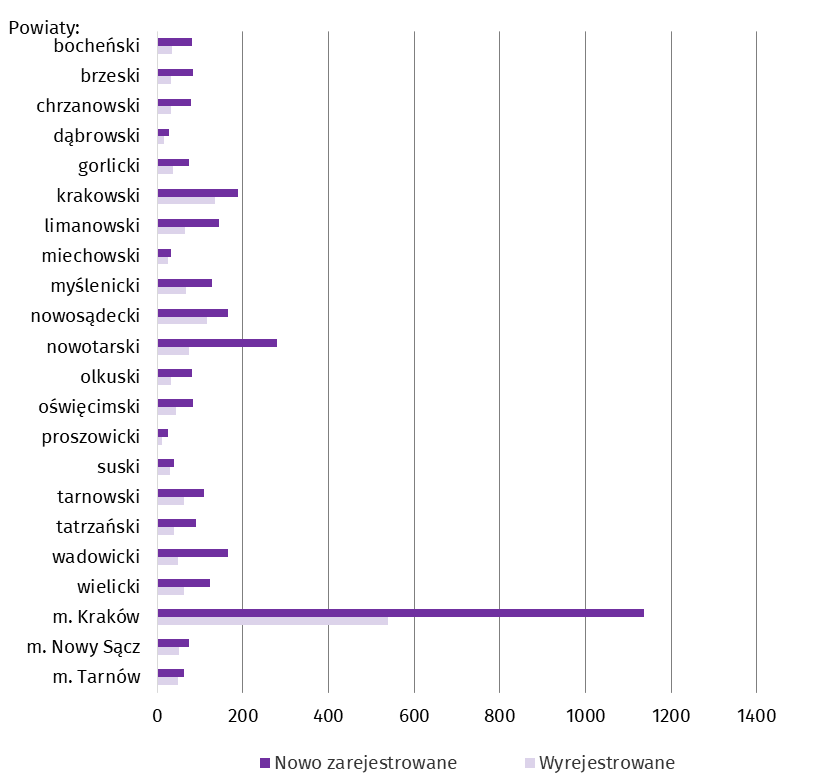 Według stanu na koniec kwietnia 2022 r. w rejestrze REGON 55,9 tys. podmiotów miało zawieszoną działalność 
(o 1,4% więcej niż przed miesiącem). Zdecydowaną większość, podobnie jak w marcu br., stanowiły osoby fizyczne prowadzące działalność gospodarczą (93,5%).Mapa 3. Podmioty gospodarki narodowej z zawieszoną działalnością według powiatów w 2022 r. Stan w końcu kwietnia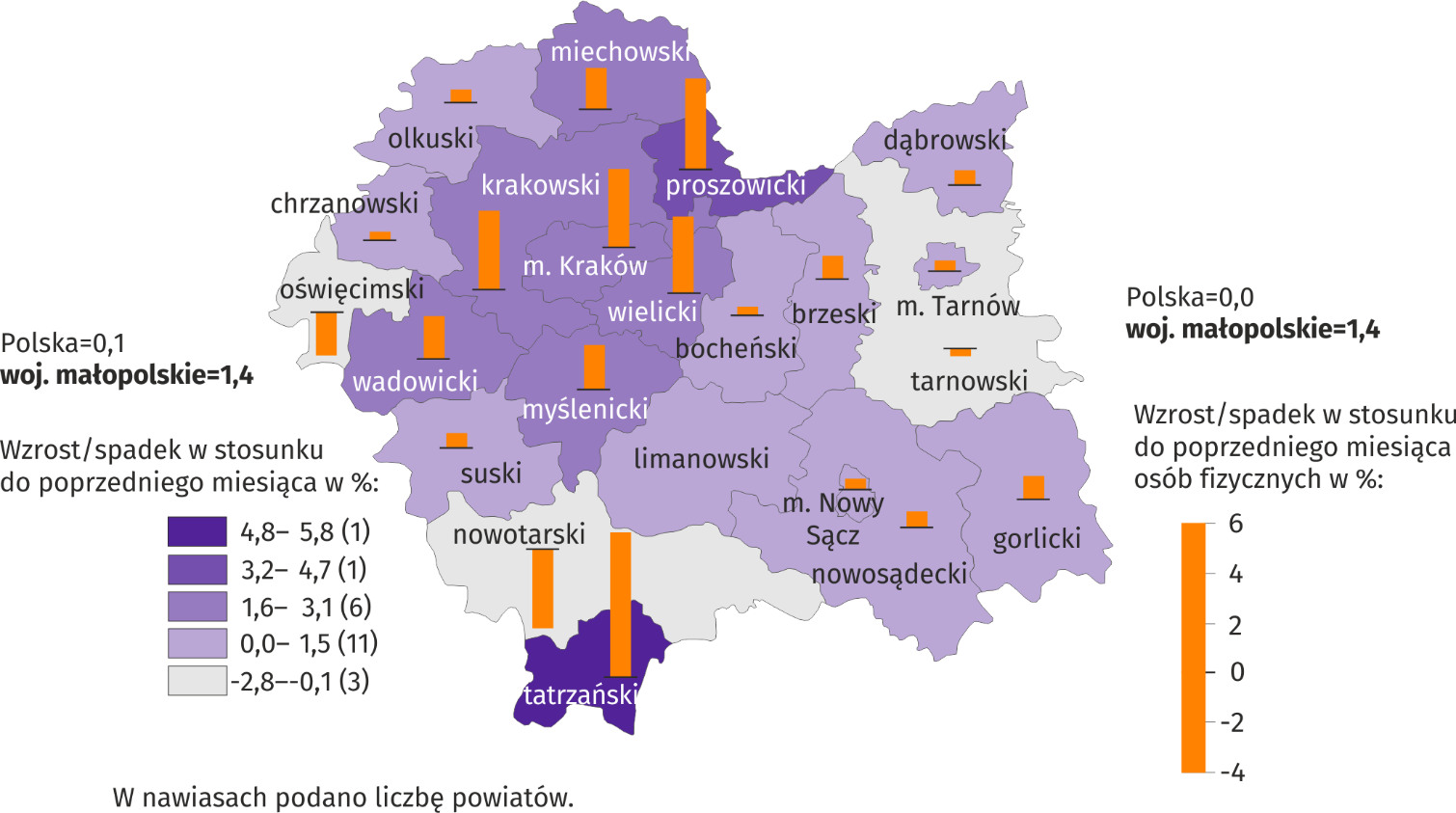 ***Koniunktura gospodarczaW większości badanych obszarów przedsiębiorcy w maju br. oceniają koniunkturę pozytywnie. Ponownie najbardziej optymistyczne oceny formułowane są przez prowadzących działalność w zakresie informacji i komunikacji, natomiast najbardziej negatywne – przez firmy z sekcji transport i gospodarka magazynowa.Wykres 14. Wskaźniki ogólnego klimatu koniunktury według rodzaju działalności (sekcje i działy PKD 2007) 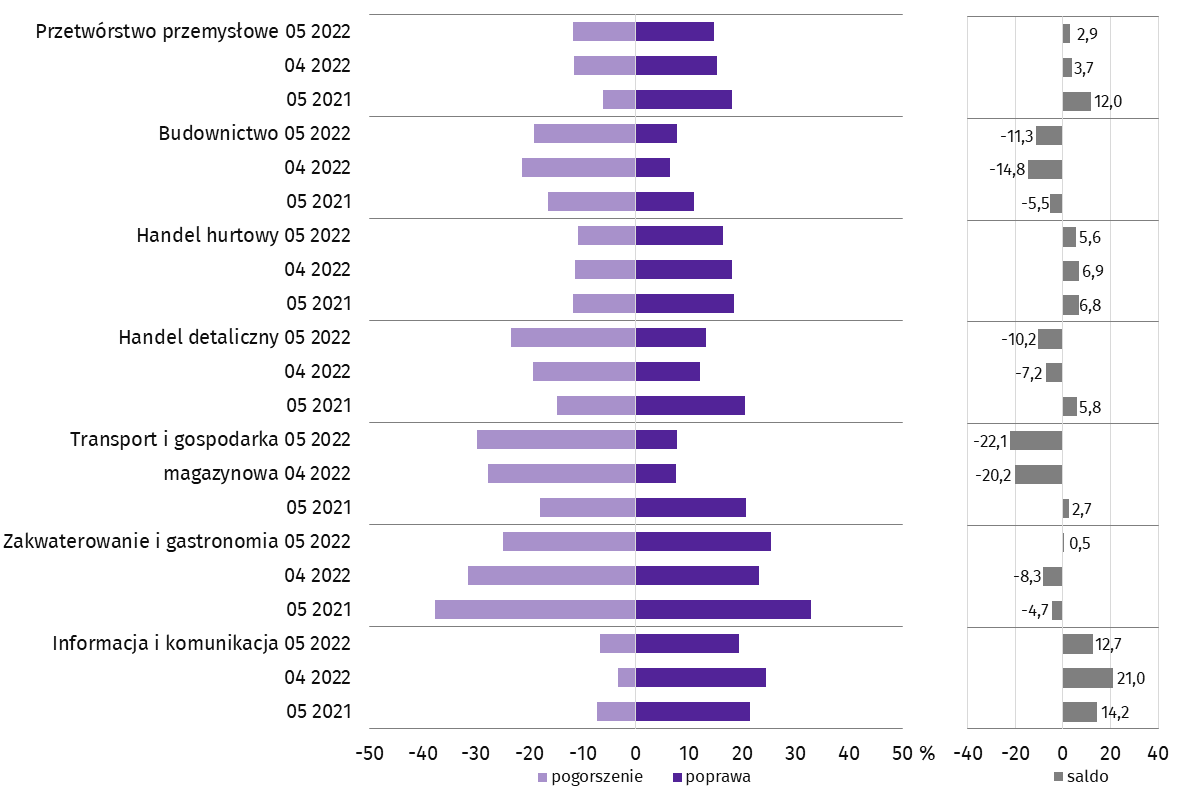 Wyniki badania dotyczące wpływu pandemii COVID-19 i wojny w Ukrainie na koniunkturę gospodarczą  Pytania „ogólne”Pyt. 1. Jeżeli aktualna sytuacja wynikająca z pandemii COVID-19 i wojny w Ukrainie utrzymałaby się przez dłuższy czas, ile miesięcy Państwa przedsiębiorstwo byłoby w stanie przetrwać? 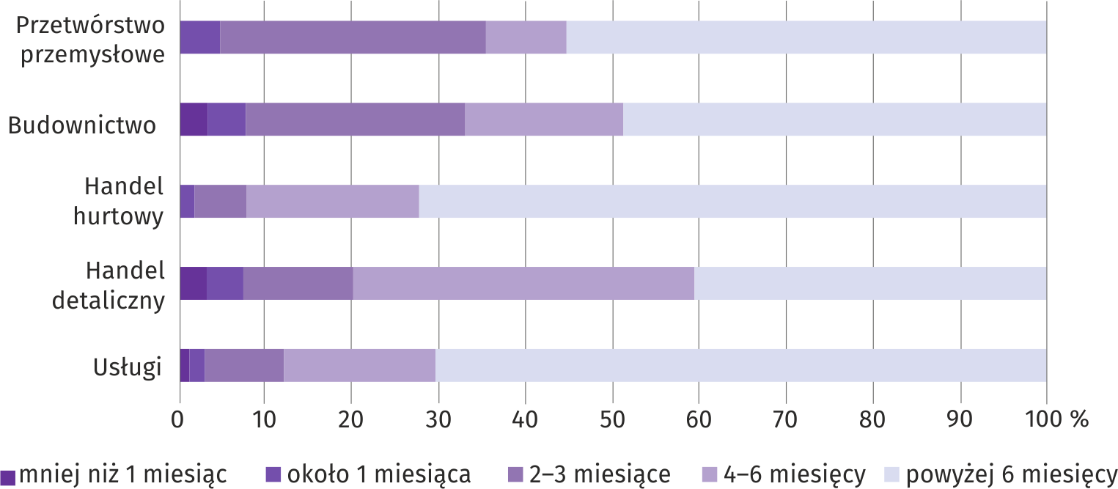 Przewidywany okres przetrwania firmy w przypadku utrzymywania się przez dłuższy czas sytuacji wynikającej z pandemii COVID-19 i wojny w Ukrainie różnił się w zależności od rodzaju działalności. Najbardziej optymistyczni pod tym względem byli przedsiębiorcy działający w handlu hurtowym i usługach. Odsetek przewidujących przetrwanie firmy powyżej
6 miesięcy wyniósł w tych sekcjach odpowiednio 72,4% i 70,5%. Krótszy okres przetrwania firmy (4-6 miesięcy) przeważał 
w prognozach przedsiębiorców działających w handlu detalicznym (39,4%). Bardziej pesymistyczne oceny w tym zakresie wyrażały przedsiębiorstwa przemysłowe, spośród których 30,7% uznało, że firma przetrwałaby przez okres od 2 do 3 miesięcy.Pyt. 2. Czy Państwa firma oczekuje w bieżącym miesiącu pojawienia się zatorów płatniczych lub ich nasilenia? 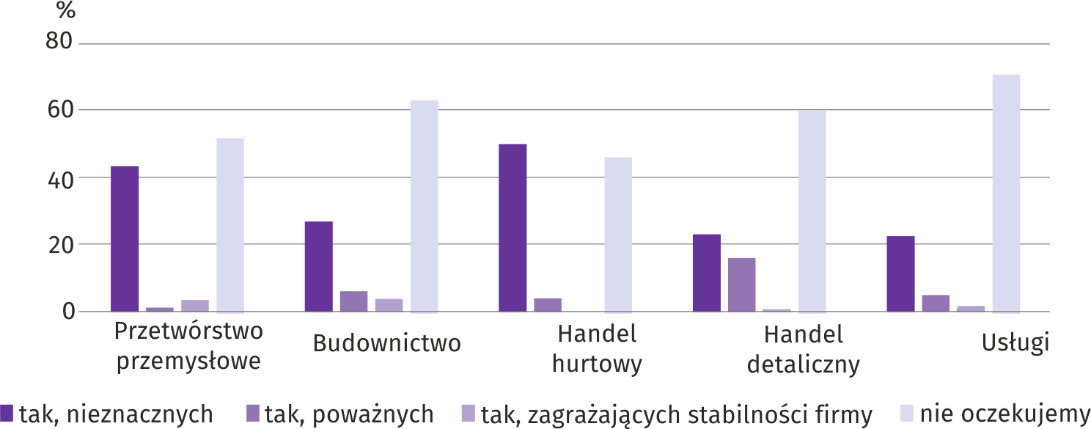 W większości obszarów przedsiębiorcy nie przewidywali pojawienia się zatorów płatniczych lub ich nasilenia.Pytania o wpływ COVID-19Pyt. 3. Negatywne skutki pandemii COVID-19 i jej konsekwencje dla prowadzonej przez Państwa firmę działalności gospodarczej będą w bieżącym miesiącu: 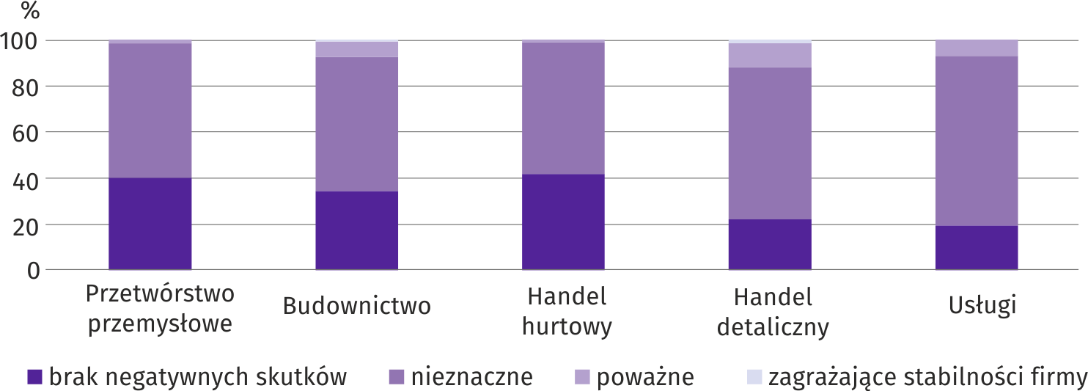 W maju br. wśród przedsiębiorców, którzy udzieli odpowiedzi w badaniu najczęściej pojawiały się zdania, że trwająca pandemia stanowiła nieznaczne zagrożenie dla ich firm. Taką opinię wyrażało m.in. 73,5% podmiotów prowadzących działalność w usługach (tj. o 5,9 p. proc. więcej niż w kwietniu br.) oraz 65,9% w handlu detalicznym (o 3,2 p. proc. mniej). Skutki pandemii zagrażające stabilności firmy przewidywało m.in. 1,6% podmiotów związanych z handlem detalicznym (o 1,3 p. proc. mniej niż w kwietniu br.). Pyt. 4. Proszę podać szacunkowo, jaki procent pracowników Państwa firmy (niezależnie od rodzaju umowy: o pracę, cywilnoprawną, pracowników samozatrudnionych, stażystów, agentów itp.) obejmie w bieżącym miesiącu każda z poniższych sytuacji: 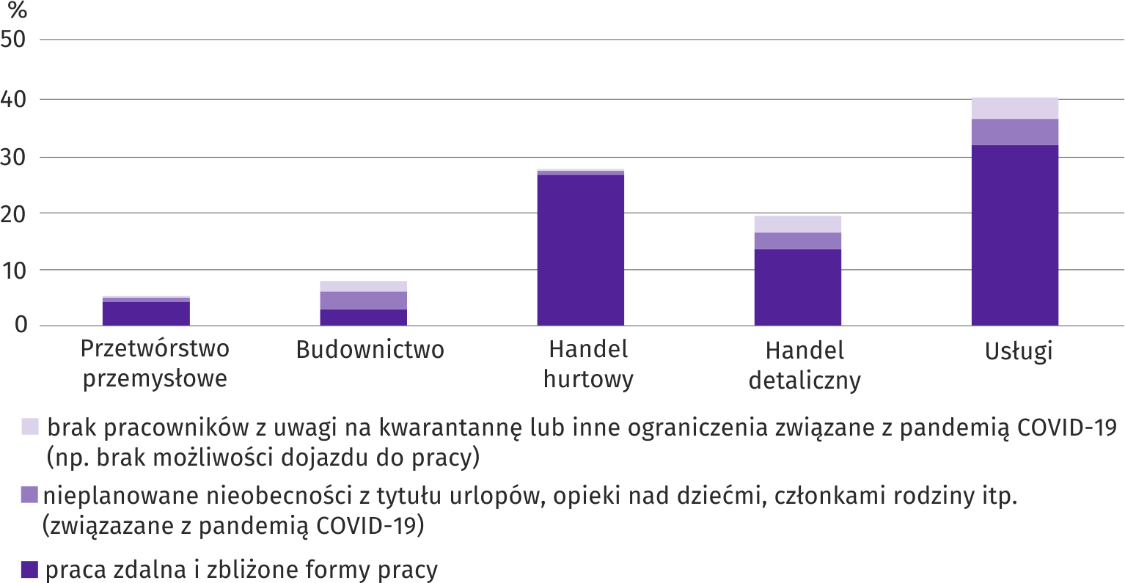 W maju br. przedsiębiorcy nadal przewidywali, że część pracowników objętych będzie pracą zdalną i zbliżonymi formami pracy. Najwyższy odsetek pracowników objętych tego typu pracą przewidywano wśród zatrudnionych w usługach (31,6% wobec 34,0% w poprzednim miesiącu). Największy odsetek pracowników, co do których przewidywano nieplanowane nieobecności z tytułu urlopów, opieki nad dziećmi, członkami rodziny wystąpił także w usługach (4,6%, odpowiednio 6,5%). Jednocześnie był to obszar, w którym najczęściej przewidywano również sytuację związaną z brakiem pracowników z uwagi na kwarantannę lub inne ograniczenia (3,7% wobec 4,3%).Pytania o wpływ wojny w UkrainiePyt. 5. Negatywne skutki wojny w Ukrainie i jej konsekwencje dla prowadzonej przez Państwa firmę działalności gospodarczej będą w bieżącym miesiącu: 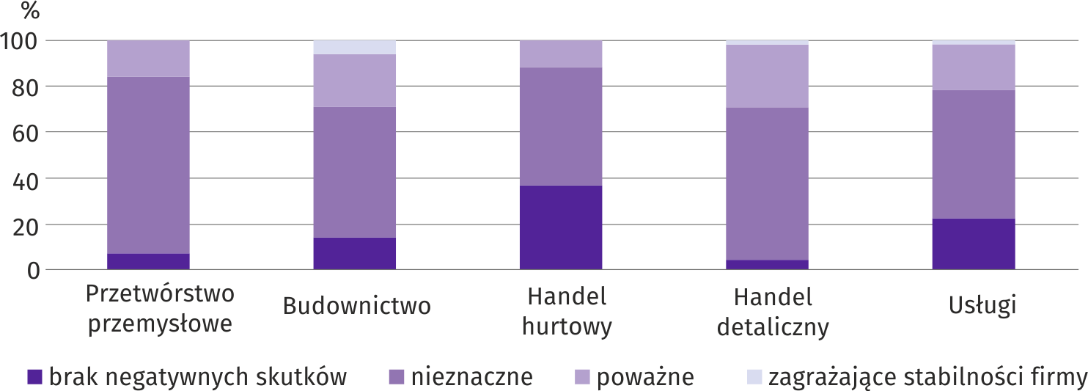 Wśród przedsiębiorców, którzy udzieli odpowiedzi w badaniu najczęściej pojawiały się zdania, że trwająca wojna stanowiła w maju br. nieznaczne zagrożenie dla ich firm. Taką opinię wyrażało m.in. 77,0% podmiotów prowadzących działalność w przetwórstwie przemysłowym, 66,5% w handlu detalicznym oraz 56,9% w budownictwie. Największy odsetek odpowiedzi wskazujących na poważny wpływ wojny na działalność gospodarczą udzieliły firmy działające w handlu detalicznym (27,3%). Skutki wojny zagrażające stabilności firmy przewidywało m.in. 6,0% podmiotów związanych z budownictwem. Pyt. 6. Z zaobserwowanych w ostatnim miesiącu negatywnych skutków wojny w Ukrainie najbardziej do Państwa firmy odnoszą się: 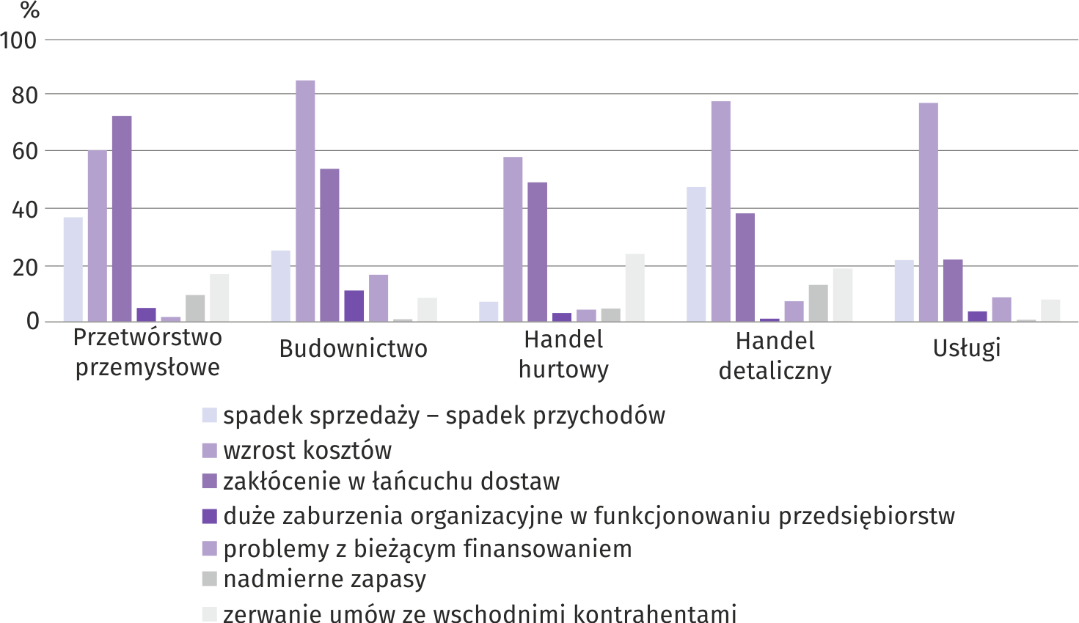 Przedstawiciele wszystkich badanych rodzajów działalności, oceniając negatywny wpływ wojny w Ukrainie na działalność firmy, najczęściej byli zdania, że powoduje ona wzrost kosztów oraz zakłócenia w łańcuchu dostaw. Spadek sprzedaży (przychodów) w największym stopniu dotyczył podmiotów zajmujących się handlem detalicznym. Zerwanie umów ze wschodnimi kontrahentami najczęściej wskazywały podmioty działające w handlu hurtowym. Pyt. 7. Jeżeli w Państwa firmie są zatrudnieni pracownicy z Ukrainy, to czy w związku z wojną w Ukrainie zaobserwowali Państwo w ubiegłym miesiącu: 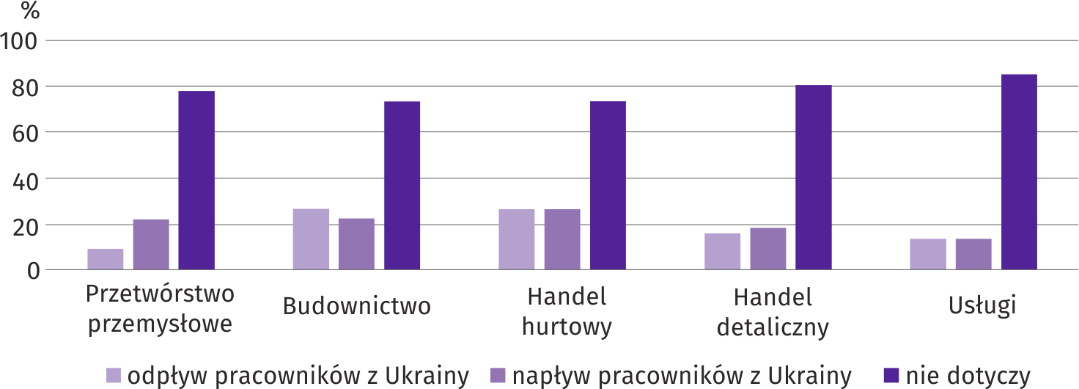 W maju br. zaobserwowano odpływ pracowników m.in. w budownictwie (dotyczyło to 26,5% firm), handlu hurtowym (26,4%) oraz handlu detalicznym (15,8%). Napływ dotyczył 26,4% firm z branży handlu hurtowego oraz 22,3% z budownictwa.***Wybrane dane o województwie małopolskima W przedsiębiorstwach, w których liczba pracujących przekracza 9 osób. b Udział zarejestrowanych bezrobotnych w cywilnej ludności aktywnej zawodowo, szacowanej na koniec każdego miesiąca. c W kwartale.Wybrane dane o województwie małopolskim (cd.)a Ceny bieżące bez VAT. b W przedsiębiorstwach, w których liczba pracujących przekracza 9 osób.* Dane zostały zmienione w stosunku do wcześniej opublikowanych.Wybrane dane o województwie małopolskim (dok.)a W przedsiębiorstwach, w których liczba pracujących przekracza 9 osób. b W przedsiębiorstwach, w których liczba pracujących przekracza 49 osób; dane są prezentowane narastająco. c Relacja wyniku finansowego brutto do przychodów z całokształtu działalności. d Relacja wyniku finansowego netto do przychodów z całokształtu działalności. e Zarejestrowane w rejestrze REGON, bez osób prowadzących gospodarstwa indywidualne w rolnictwie. 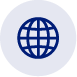 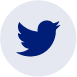 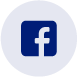 Przeciętne zatrudnienie w sektorze przedsiębiorstw zwiększyło się zarówno w skali roku (o 3,8%), jak i w relacji do poprzedniego miesiąca (o 0,4%).Stopa bezrobocia rejestrowanego wyniosła 4,4% i w ujęciu rocznym uległa obniżeniu (o 1,0 p. proc.). W relacji do kwietnia 2021 r. odnotowano wzrost liczby nowo zarejestrowanych bezrobotnych (o 21,2%) oraz osób wyłączonych z ewidencji (o 14,6%). Pracodawcy zaproponowali osobom bezrobotnym więcej (o 14,3%) ofert zatrudnienia niż rok wcześniej. Przeciętne miesięczne wynagrodzenie brutto w sektorze przedsiębiorstw zwiększyło się (o 17,8%) w ujęciu rocznym (w kwietniu 2021 r. wzrost wyniósł 10,6%).Produkcja sprzedana przemysłu była większa w skali roku (o 1,9%, w cenach stałych), natomiast spadła produkcja budowlano-montażowa (o 6,2%, w cenach bieżących).Według wstępnych danych, liczba oddanych do użytkowania mieszkań była większa (o 0,7%) niż w kwietniu
2021 r. Jednocześnie odnotowano spadek liczby mieszkań, których budowę rozpoczęto (o 27,8%) oraz na budowę których wydano pozwolenia lub dokonano zgłoszenia z projektem budowlanym (o 16,9%).W kwietniu br. zwiększyła się w ujęciu rocznym zarówno sprzedaż detaliczna (o 43,9%), jak i sprzedaż hurtowa
(o 49,5%). Największy wzrost wartości sprzedaży detalicznej wystąpił w grupie „tekstylia, odzież, obuwie” (ponad 4-krotnie).Na rynku rolnym przeciętne ceny skupu w skali roku były wyższe w przypadku wszystkich badanych produktów roślinnych i zwierzęcych. Największy wzrost dotyczył cen skupu ziemniaków, a najmniejszy żywca rzeźnego wieprzowego. Opłacalność tuczu trzody chlewnej, mierzona relacją cen skupu żywca wieprzowego do cen żyta na targowiskach, pozostała na poziomie notowanym w marcu br.Według stanu na koniec kwietnia 2022 r. w rejestrze REGON wpisanych było więcej (o 4,2%) podmiotów gospodarki narodowej niż rok wcześniej. W relacji do poprzedniego miesiąca wzrosła (o 1,4%) liczba podmiotów
z zawieszoną działalnością.Wyniki finansowe badanych przedsiębiorstw w okresie styczeń–marzec 2022 r. były zróżnicowane. W ujęciu rocznym odnotowano wzrost wyniku finansowego ze sprzedaży produktów, towarów i materiałów oraz wyniku finansowego brutto i netto. Jednocześnie zmniejszył się wynik finansowy z pozostałej działalności operacyjnej, jak i wynik na operacjach finansowych. Osłabieniu uległy wszystkie podstawowe wskaźniki ekonomiczno-finansowe. Mniejszy niż rok wcześniej był ponadto udział przychodów przedsiębiorstw wykazujących zysk netto w ogólnej kwocie przychodów z całokształtu działalności.Nakłady inwestycyjne poniesione przez przedsiębiorstwa w okresie styczeń–marzec 2022 r. były mniejsze w ujęciu rocznym (o 1,9%). Spadła liczba rozpoczętych inwestycji (o 38,8%), ale ich wartość kosztorysowa była wyższa (o 53,4%).W większości badanych obszarów przedsiębiorcy w maju br. oceniają koniunkturę pozytywnie. Ponownie najbardziej optymistyczne oceny formułowane są przez prowadzących działalność w zakresie informacji i komunikacji, natomiast najbardziej negatywne – przez firmy z sekcji transport i gospodarka magazynowa.SkrótPełna nazwasekcjesekcjewytwarzanie i zaopatrywanie w energię elektryczną, gaz, parę wodną i gorącą wodęwytwarzanie i zaopatrywanie w energię elektryczną, gaz, parę wodną, gorącą wodę i powietrze do układów klimatyzacyjnychdostawa wody; gospodarowanie ściekami i odpadami; rekultywacjadostawa wody; gospodarowanie ściekami i odpadami oraz działalność związana z rekultywacją handel; naprawa pojazdów samochodowychhandel hurtowy i detaliczny; naprawa pojazdów samochodowych, włączając motocykle zakwaterowanie i gastronomiadziałalność związana z zakwaterowaniem i usługami gastronomicznymi obsługa rynku nieruchomościdziałalność związana z obsługą rynku nieruchomości administrowanie i działalność wspierającadziałalność w zakresie usług administrowania i działalność wspierająca działydziałyprodukcja koksu i produktów rafinacji ropy naftowejwytwarzanie i przetwarzanie koksu i produktów rafinacji ropy naftowej produkcja wyrobów z metaliprodukcja metalowych wyrobów gotowych, z wyłączeniem maszyn
i urządzeńprodukcja maszyn i urządzeńprodukcja maszyn i urządzeń, gdzie indziej niesklasyfikowanaprodukcja skór i wyrobów skórzanychprodukcja skór i wyrobów ze skór wyprawionychprodukcja pojazdów samochodowych, przyczep i naczepprodukcja pojazdów samochodowych, przyczep i naczep, 
z wyłączeniem motocyklibudowa budynkówroboty budowlane związane ze wznoszeniem budynkówbudowa obiektów inżynierii lądowej i wodnejroboty związane z budową obiektów inżynierii lądowej 
i wodnejKreska (–)oznacza, że zjawisko nie wystąpiłoKropka (.)oznacza: brak informacji, konieczność zachowania tajemnicy statystycznej lub że wypełnienie pozycji jest niemożliwe albo niecelowe Znak (*)oznacza, że dane zostały zmienione w stosunku do wcześniej opublikowanych Znak (∆)oznacza, że nazwy zostały skrócone w stosunku do obowiązującej klasyfikacjiWyszczególnienie04 202204 202201–04 202201–04 2022Wyszczególnieniew tys.04 2021=100w tys.01–04 2021=100Ogółem538,7103,8535,8103,3w tym:Przemysł 218,5102,4217,9102,6w tym:przetwórstwo przemysłowe 183,4102,7182,9103,0dostawa wody; gospodarowanie ściekami i odpadami;rekultywacja∆ 11,1101,011,1100,9Budownictwo 41,895,841,695,7Handel; naprawa pojazdów samochodowych∆ 101,697,1101,196,5Transport i gospodarka magazynowa 31,9106,331,9106,0Zakwaterowanie i gastronomia∆ 12,9112,912,7110,8Informacja i komunikacja 49,0136,748,3135,8Obsługa rynku nieruchomości∆ 5,8101,35,8100,9Działalność profesjonalna, naukowa i technicznaa 36,999,436,498,6Administrowanie i działalność wspierająca∆ 27,3110,127,2106,5Wyszczególnienie04 202120222022Wyszczególnienie04 20210304Bezrobotni zarejestrowani (stan w końcu miesiąca) w tys.84,070,568,6Bezrobotni nowo zarejestrowani (w ciągu miesiąca) w tys.6,78,98,1Bezrobotni wyrejestrowani (w ciągu miesiąca) w tys.8,810,210,0Stopa bezrobocia rejestrowanego (stan w końcu miesiąca) w %5,44,54,4Wyszczególnienie04 202120222022Wyszczególnienie04 20210304Wyszczególnieniew % ogółemw % ogółemw % ogółemDo 30 roku życia27,724,824,2Długotrwale 47,954,554,7Powyżej 50 roku życia 24,626,126,3Niepełnosprawni5,06,56,5Wyszczególnienie04 202204 202201–04 202201–04 2022Wyszczególnieniew zł04 2021=100w zł01–04 2021=100Ogółem6908,64117,86683,14114,9w tym:Przemysł 6463,01114,26228,44111,5w tym:przetwórstwo przemysłowe 6196,63114,45908,13111,7dostawa wody; gospodarowanie ściekami i odpadami;rekultywacja∆ 6037,13111,85898,82113,0Budownictwo 5676,92112,25576,11115,2Handel; naprawa pojazdów samochodowych∆ 5743,34118,75649,98117,5Transport i gospodarka magazynowa 5315,36129,65001,31123,9Zakwaterowanie i gastronomia∆ 4124,30112,24143,82112,3Informacja i komunikacja 13204,57119,812585,81115,0Obsługa rynku nieruchomości∆ 5624,02114,95505,29112,7Działalność profesjonalna, naukowa i technicznaa 9934,87108,39552,31102,4Administrowanie i działalność wspierająca∆ 5386,25109,35610,73108,9Wyszczególnienie07 2021–04 202207 2021–04 202204 202204 202204 2022Wyszczególnieniew tys. tanalogiczny okres roku poprzedniego=100w tys. t 04 2021=10003 2022=100Ziarno zbóż podstawowychb48,580,34,289,672,7w tym:pszenica44,881,44,092,373,7żyto0,1208,5–..Wyszczególnienie01–04 202201–04 202204 202204 202204 2022Wyszczególnieniew tys. t01–04 2021=100w tys. t04 2021=10003 2022=100Żywiec rzeźnyb19,190,94,895,495,3w tym:bydło (bez cieląt)4,296,10,988,083,9trzoda chlewna3,869,51,189,2115,9drób11,199,62,8100,993,1Mlekoc42,6107,611,1107,8101,4WyszczególnienieCeny w skupieCeny w skupieCeny w skupieCeny w skupieCeny w skupieCeny na targowiskachCeny na targowiskachCeny na targowiskachCeny na targowiskachCeny na targowiskachWyszczególnienie04 202204 202204 202201–04 202201–04 202204 202204 202204 202201–04 202201–04 2022Wyszczególnieniezł04 2021=100032022=100zł01–04 2021=100zł04 2021=100032022=100zł01–04 2021=100Ziarno zbóża za 1 dt:pszenica160,74176,6102,7145,59162,9183,32.109,3155,58.żyto–..–.141,19.109,7120,26.Ziemniakib za 1 dt100,69193,0120,990,49183,2127,11.103,9125,05.Żywiec rzeźny za 1 kg wagi żywej:bydło (bez cieląt)12,23162,4106,210,97153,4.....trzoda chlewna7,24131,8110,65,90119,5.....drób6,31168,5109,45,47148,7.....Mleko za 1 hl193,32139,7107,4178,74131,1.....Wyszczególnienie04 202201–04 202201–04 2022Wyszczególnienieanalogiczny okres roku poprzedniego=100analogiczny okres roku poprzedniego=100w odsetkachOgółem 101,9110,6100,0w tym:Przetwórstwo przemysłowe102,3112,382,7w tym produkcja:artykułów spożywczych 113,0114,412,9napojów 100,9117,70,9papieru i wyrobów z papieru138,5135,82,4chemikaliów i wyrobów chemicznych109,8123,610,4wyrobów z gumy i tworzyw sztucznych107,1106,35,6wyrobów z pozostałych mineralnych surowców niemetalicznych103,3110,43,5metali99,6104,95,4wyrobów z metali∆116,6124,610,7komputerów, wyrobów elektronicznych i optycznych111,7126,91,7urządzeń elektrycznych119,8118,05,8maszyn i urządzeń∆103,3113,41,8Dostawa wody; gospodarowanie ściekami i odpadami; rekultywacja∆97,4101,33,4Wyszczególnienie04 202201–04 202201–04 2022Wyszczególnienieanalogiczny okres roku poprzedniego=100analogiczny okres roku poprzedniego=100w odsetkachOgółem93,8121,9100,0Budowa budynków∆104,3121,242,5Budowa obiektów inżynierii lądowej i wodnej∆68,4104,423,3Roboty budowlane specjalistyczne110,3138,734,2WyszczególnienieMieszkania oddane do użytkowaniaMieszkania oddane do użytkowaniaMieszkania oddane do użytkowaniaPrzeciętna 
powierzchnia 
użytkowa 
1 mieszkania w m2Wyszczególnieniew liczbach
bezwzględnychw odsetkach01–04 2021=100Przeciętna 
powierzchnia 
użytkowa 
1 mieszkania w m2Ogółem7811100,0116,8101,0Indywidualne345944,3116,2151,1Przeznaczone na sprzedaż lub wynajem435055,7120,161,2Komunalne20,0.131,5WyszczególnienieMieszkania, na realizację których wydano pozwolenia lub dokonano zgłoszenia z projektem budowlanymMieszkania, na realizację których wydano pozwolenia lub dokonano zgłoszenia z projektem budowlanymMieszkania, na realizację których wydano pozwolenia lub dokonano zgłoszenia z projektem budowlanymMieszkania, których budowę rozpoczętoMieszkania, których budowę rozpoczętoMieszkania, których budowę rozpoczętoWyszczególnieniew liczbach bezwzględnychw odsetkach01–04 2021=100w liczbach bezwzględnychw odsetkach01–04 2021=100Ogółem9416100,092,96771100,082,8Indywidualne 374239,899,5339250,192,6Przeznaczone na sprzedażlub wynajem 548858,386,7335249,575,1Komunalne410,489,1270,4.Społeczne czynszowe1451,5.–..Wyszczególnienie04 202201–04 202201–04 2022Wyszczególnienieanalogiczny okres roku poprzedniego=100analogiczny okres roku poprzedniego=100w odsetkachOgółema 143,9132,8100,0w tym:Pojazdy samochodowe, motocykle, części 127,5117,710,2Paliwa stałe, ciekłe i gazowe 146,5138,318,0Żywność, napoje i wyroby tytoniowe 93,783,219,1Pozostała sprzedaż detaliczna w niewyspecjalizowanych sklepach277,3301,61,8Farmaceutyki, kosmetyki, sprzęt ortopedyczny 120,7127,49,6Tekstylia, odzież, obuwie 426,4253,511,2Meble, RTV, AGD 159,1176,64,7Prasa, książki, pozostała sprzedaż w wyspecjalizowanych sklepach141,1130,07,1Pozostałe 183,1191,213,3Wyszczególnienie01–03 202101–03 2022Wyszczególnieniew mln złw mln złPrzychody z całokształtu działalności 58548,574376,2w tym przychody netto ze sprzedaży produktów, towarów i materiałów 56633,372520,3Koszty uzyskania przychodów z całokształtu działalności53049,768451,3w tym koszt sprzedanych produktów, towarów i materiałów51932,167057,9Wynik finansowy ze sprzedaży produktów, towarów i materiałów 4701,25462,4Wynik finansowy z pozostałej działalności operacyjnej 628,6308,9Wynik na operacjach finansowych 169,0153,6Wynik finansowy brutto 5498,85924,9Wynik finansowy netto 4762,04950,4zysk netto 5448,85797,9strata netto 686,9847,5Wyszczególnienie01–03 202101–03 2022Wyszczególnieniew %w %Wskaźnik poziomu kosztów 90,692,0Wskaźnik rentowności sprzedaży brutto 8,37,5Wskaźnik rentowności obrotu brutto9,48,0Wskaźnik rentowności obrotu netto8,16,7Wskaźnik płynności finansowej I stopnia40,133,3Wskaźnik płynności finansowej II stopnia106,199,8WYSZCZEGÓLNIENIEA – 2021 r.B – 2022 r.WYSZCZEGÓLNIENIEA – 2021 r.B – 2022 r.010203040506070809101112Ludność (w tys. osób) A.....3408,5.....3407,7B....Przeciętne zatrudnienie w sektorze przedsiębiorstwa (w tys. osób) A517,7519,2519,5518,9522,4525,4526,2525,8525,8525,7525,9526,9B536,9534,6536,6538,7poprzedni miesiąc = 100 A100,2100,3100,199,9100,7100,6100,199,9100,0100,0100,0100,2B101,999,6100,4100,4analogiczny miesiąc poprzedniego roku = 100 A97,897,998,5100,6102,5103,2102,5101,5101,3101,5101,8102,0B103,7103,0103,3103,8Bezrobotni zarejestrowani (w tys. osób; stan w końcu okresu) A87,087,986,184,081,578,576,875,773,871,970,769,9B72,171,970,568,6Stopa bezrobociab (w %; stan w końcu okresu) A5,65,65,55,45,25,04,94,94,84,64,64,5B4,64,64,54,4Oferty pracy (zgłoszone w ciągu miesiąca) A617972277631679380998271783283228529905590057649B85869702107307764Liczba bezrobotnych na 1 ofertę pracy (stan w końcu okresu)  A20191714121112111010913B11989Przeciętne miesięczne wynagrodzenia brutto w sektorze przedsiębiorstwa (w zł) A5520,795592,866185,125865,335784,625917,835978,916142,546016,026126,446201,806650,29B6154,476506,017063,116908,64poprzedni miesiąc = 100 A92,7101,3110,694,898,6102,3101,0102,797,9101,8101,2107,2B92,5105,7108,697,8 analogiczny miesiąc poprzedniego roku = 100 A105,0105,4109,1110,6112,2111,0108,1114,4109,9110,3111,7111,7B111,5116,3114,2117,8Wskaźniki cen:towarów i usług konsumpcyjnychc:analogiczny okres poprzedniego roku = 100 A..103,3..105,6..106,4..108,2B....WYSZCZEGÓLNIENIEA – 2021 r.B – 2022 r.WYSZCZEGÓLNIENIEA – 2021 r.B – 2022 r.010203040506070809101112Wskaźniki cen (dok.):skupu ziarna zbóż:poprzedni miesiąc = 100A108,3101,7102,9100,0102,599,888,6102,6113,2103,2120,1111,8B95,099,3124,8103,0analogiczny miesiąc poprzedniego roku = 100 A127,2124,8127,4119,4116,4122,9120,4129,9141,0136,5145,7165,1B144,8141,3171,5176,7skupu żywca rzeźnego wołowego (bez cieląt):poprzedni miesiąc = 100 A103,6100,8100,7106,3103,5106,397,2107,1101,8111,9100,999,8B102,0101,1112,9106,2analogiczny miesiąc poprzedniego roku = 100 A104,9104,0105,9118,0119,7125,0124,0137,2134,2147,6152,6147,0B144,7145,0162,6162,4skupu żywca rzeźnego wieprzowego:poprzedni miesiąc = 100 A101,3107,8122,699,7101,898,294,6102,591,194,3100,4106,1B98,596,3141,7110,6analogiczny miesiąc poprzedniego roku = 100 A68,269,683,687,3105,094,7101,5104,0100,999,5108,4118,4B115,1102,9118,8131,8Relacje cen skupua żywca wieprzowego do cen targowiskowychżyta A......6,0.5,45,14,84,8B4,74,35,15,1Produkcja sprzedana przemysłub (w cenach stałych) poprzedni miesiąc = 100 A96,1106,1121,291,298,3102,299,998,4111,491,1109,196,5B96,8105,0110,7*85,8analogiczny miesiąc poprzedniego roku = 100 A97,999,2118,0136,4127,0117,6112,4116,5117,6104,2117,4118,9B119,8118,5108,3*101,9Produkcja budowlano-montażowab (w cenach bieżących):poprzedni miesiąc = 100 A34,6106,7138,8120,3106,6112,590,1112,0108,7103,2112,5109,6B43,0121,0137,478,5analogiczny miesiąc poprzedniego roku = 100 A88,390,895,1108,1113,1115,2100,3137,1120,0120,6156,0103,0B128,2145,2143,893,8WYSZCZEGÓLNIENIEA – 2021 r.B – 2022 r.WYSZCZEGÓLNIENIEA – 2021 r.B – 2022 r.010203040506070809101112Mieszkania oddane do użytkowania (od początku roku) A163327534767668984089452117581320514699183262006221922B1669368258747811analogiczny okres poprzedniego roku = 100 A46,860,584,994,3103,1101,599,6100,5101,9107,8108,6110,5B102,2133,7123,2116,8Sprzedaż detaliczna towarówa (w cenach bieżących):poprzedni miesiąc = 100 A72,8106,0114,893,9107,3104,8101,299,596,7101,197,9117,6B95,594,3121,6103,0analogiczny miesiąc poprzedniego roku = 100A86,489,8103,1120,5116,0108,0104,8105,4101,9107,0111,4106,2B139,2123,9131,3143,9Wskaźnik rentowności obrotu w przedsiębiorstwachb:bruttoc (w %) A..9,4..9,8..9,1..8,7B..8,0.nettod (w %) A..8,1..8,4..7,8..7,5B..6,7.Nakłady inwestycyjne przedsiębiorstwb  (w mln zł; ceny bieżące) A..2513,1..5102,9..8260,2..13151,4B..2464,2.analogiczny okres poprzedniego roku = 100 A..109,9..110,3..112,2..118,3B..98,1.Podmioty gospodarki narodoweje (stan w końcu okresu) A426971428375429893431677433554435722437610439151440833442783444267445149B445523446724447847449597w tym spółki handlowe A473364763747934482644849748860492374955449878503525074851259B51661521025246552665w tym z udziałem kapitału zagranicznego A604660736088610661236154618862226278632063486372B6389640764396462